دراسة نحوية عن حرف "ما" في سورة النّمل و مزاولتها في تدريب الترجمة البحث العلمي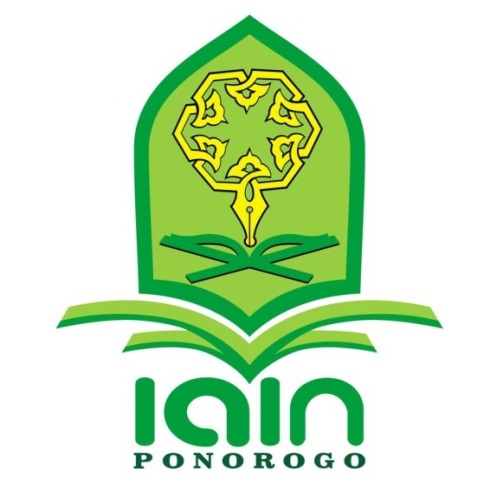 قدمته:يوني هيردييانتيرقم دفتر القيد: 202180076قسم تعليم اللّـــــــغة العربيّــــــــــةكليـــــة التربية والعلوم التعليميةالجــــامعة الإسلامية الحـــكومية فونوروغونوفمبر 2022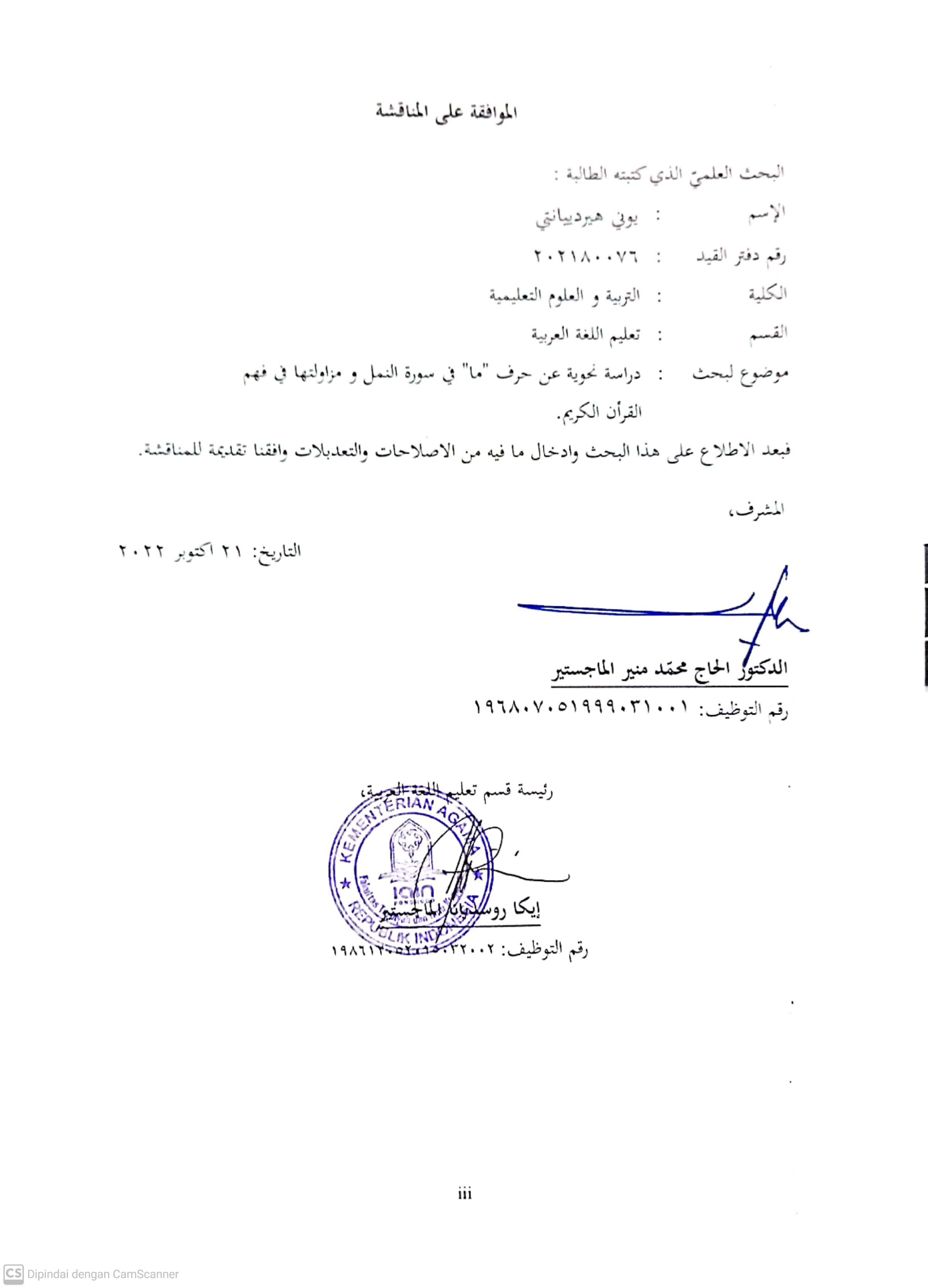 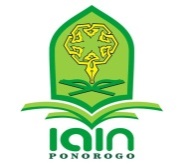 وزارة الشؤون الدينيةالجامعة الإسلامية الحكومية فونوروجوقرار مجلس المناقشةالبحث العلمي الذي كتبته الطالبة :	أجريت مناقشة هذا البحث العلمي بالجامعة الإسلامية الحكومية فونوروجو:وقرر المجلس قبوله كشرط من شروط الحصول على درجة سرجانا في تعليم اللغة العربية في:الملخصهيردييانتي، يوني. 2022. "درسة نحوية عن حرف "ما" في سورة النمل و مزاولتها في فهم تدريب الترجمة" . البحث العلميّ. كلية التربية و العلوم التعليمية قسم تعلم اللّغة العربيّة الجامعة الإسلامية الحكومية فونوروغو.المشرف الدكتور الحاج محمد منير الماجستير.الكلمات الأساسية: نحوية، حرف ما، سورة النمل، ترجمة.       القرآن الكريم من كلام الله الذي أنزل على نبينا محمد صلى الله عليه وسلم كدليل وإرشاد للبشرية جمعاء وأيضا كإحدى معجزات النبي محمد صلى الله عليه وسلم. باللغة العربية من خلال الملاك جبريل بطريقة التلاقي اوالمباشرة إلى النبي محمد صلى الله عليه وسلم، نزل هذا الكتاب الرائع باللغة العربية. يتعبد عن أخطاء الطلاب في الترجمة، سواء في الرسالة البحث العلمي أو كتابة المجلات بسبب استخدام مترجم الإلكترونية خصوصا في فهم معناها، يريد الباحثة  يبحث عن أهمية معرفة معنى ما الموصولية و ما النافية في تدريب الترجمة. اخذت الباحثة سورة النمل  لان سورة النمل احدى من سور المكية، و جملة اياتها 93 اية، و لانها تحتوي علي مجموعة متنوعة من الأسلوب و تراكيب الجمل، بالمقارنة بما الموصولية و ما النافية في سورة النمل. مثال حرف "ما" الذي يتم محلحا بالمفعول بالصيغة شبه الجملة جار مجرور، المثال سورة النمل: 22 "أَحَطْتُ بِمَا لَمْ تُحِطْ بِهِ" مقارن بالسورة النحل : 24 وَإِذَا قِيْلَ لَهُمْ مَاذَا اَنْزَلَ رَبُّكُمْ. ثم صنع الباحثة حرف "ما"، لأن ما تتركب من حرف م+ا و لكن معناها كسيرة و استعمالها متنوعة. و اخذ "ما" الموصولية و "ما" النافية لان يوجد اكثر من هذا النوع في سورة النمل. و أخد اسلوب من الأيات الذي فيها ما الموصولية و ما النافية لتدريب الترجمة، بجعل قياسا منها.ثم الفائدة من هذا البحث العلمي هو زيادة فهم الطلاب في الترجمة مع تدريب الترجمة باستخدام الأسلوب في آيات القرآن.          وأما الأهداف من كتاب هذا البحث العلمي يعني للكشف والتحليل عن حرف ما الموصولية و حرف ما النافية في سورة النمل، ليفهم معنىهما في تدريب الترجمة ،  بطريقة يفهم تركيبها. و يهدف هذا البحث العلمي هو لمعرفة اصناف "ما" الموصولية و "ما" النافية في سورة النمل، ثم لمعرفة مزاولة معرفة معنى "ما" الموصولية و "ما" النافية في تدريب الترجمة. بلأسلوب التي فيها "ما" الموصولية و "ما" النافية لترقية تدريب الترجمة.        أما نوع البحث الذي استعملت الباحثة في هذا البحث فهو البحث المكتبي. وهو البحث الذي مارسته الباحثة في غرفة عمل الباحثة او في المكتبة حتي تنالت الباحثة البيانات و الأخبار من المبحث بوسيلة الكتب او الألة الأخرى، واستخدمت تحليل المحتوى (content analysis) هو التحليل الذي يساعد الباحث في تفادى النتائج الانطباعية والعاطفية. ثم للحصول إلى النتيجة المقصودة، و مصادر البيانات فيه الكتب و المقالات العلمية في فنّ علم النحو و جميع ما تتعلق بالبحث، كالعلم التفسير و علوم القرآن.       و أما النتيجة لهذا البحث العلمي هي: 1) وجدت الباحثة ما الموصولية بالمبلغ اثنى عشرة أية تعني الأية 22، الأية 25، الأية 36، الأية 43،  الأية 59، الأية 63، الأية 70،الأية 73،  الأية 85، الأية 88، الأية 90، و الأية 93. وكلها كان تركيبه بالفاعل، بالمفعول، بالنعت، بالعطف و غير ذالك. 2) وما النافية في سورة النمل بالمبلغ الثمنية أية، تعني الأية 23، الأية 49، الأية 56، الأية 60،  الأية 65، الأية 75، الأية 81،و الأية 93. وكلها كان نفي الإسم او فعل بعدها، او نفي الجملة و مثل ذالك. 3) ومزولتها لفهم معنى ما الموصولية وما النافية لتدريب الترجمة، ويعرف  تركيب ما الموصولية وما النافية في تدريب الترجمة. عند تركيبها بما الموصولية فمعنىها موصولة ما (apa yang) وعند تركيها بما النافية فمعنىها منفية ما (tidak/bukan). المثال من الأسلوب: وَمَا رَبُّكَ بِغَافِلٍ عَمَّا تَعْمَلُونَ، وقياسها وَمَا صَدِيْقُكَ بِغَافِلٍ عَمَّا تَقُوْلُونَ، فترجمتها Dan temanmu  tidak akan lupa tentang apa yang kamu ucapkan..  الباب الأولالمقدمة﴿أ﴾ خلفية البحثقد استقر في فهم الإنسان انّ القرآن الكريم و الأحادث الشريفة مكتوب باللغة الجميلة وهي اللغة العربية.  ﻋرﻓﻬﺎ ابن ﺧلدون ﻓﻲ مقدمته ﺣيث ﻗﺎل: " اﻟﻠﻐﺔ ﻓﻲ اﻟمتعارف ﻫﻲ ﻋﺑﺎرة اﻟﻣتكلم عن ﻣقصودﻩ. وعند ابن الحبان ﻓﻬﻲ" كل لفظ وضع لمعنى". اللغة الفاظ يعبّر بها كل قوم عن مقاصدهم. اللغة باعتبارها وسيلة للإتصال بين الإفراد مع الأخرين. امّا اللغة العربية هي الكلمة التي يعبر عن اغراضهم. وقد وصلت إلينا من طريق النقل . وحفظها لنا القرأن الكريم والأحاديث الشريفة ، وما رواه الثقات من منثور العرب ومنظومهم.القرآن الكريم من كلام الله الذي أنزل على نبينا محمد صلى الله عليه وسلم كدليل وإرشاد للبشرية جمعاء وأيضاً كإحدى معجزات النبي محمد صلى الله عليه وسلم. باللغة العربية من خلال الملاك جبريل بطريقة التلاقي اوالمباشرة إلى النبي محمد صلى الله عليه وسلم، نزل هذا الكتاب الرائع باللغة العربية بلهجة قريش ولهجات أخرى، ولكن لهجة قريش هي الأكثر انتشارًا. قرر الخليفة عثمان بن عفان رضي الله عنه أن اللهجة قريش كانت تستخدم لكتابة القرآن وكذلك الحديث. بالإضافة إلى ذلك، يحتوي هذا الكتاب أيضًا على جوانب مختلفة من الحياة البشرية ، من الجوانب الاقتصادية والاجتماعية والثقافية والحكومية والسياسية وغيرها.      لأن مكان تنزيل القرآن في شبه الجزيرة العربية، يظنّ طبعا أن لغة القرآن هي اللغة العربية. اللغة العربية هي أحدى فروع اللغة السامية التي نمت وتطورت قبل فترة طويلة من ظهور الإسلام على عهد النبي محمد صلى الله عليه وسلم ، وتغطي منطقة استخدامها مناطق الحجاز والنجد في شبه الجزيرة العربية. أقدم نص فقط في شكل وثائق تاريخية تم العثور عليه يعود إلى القرن الثالث بعد الميلاد.       يتطلب فهم اللغة العربية  بالإضافة إلى اللغات الأخرى ، سواء المكتوبة أو الشفوية، مجموعة متنوعة من الأدوات التي لا تكفي لمعرفة معنى اللغة وحده. في اللغة العربية، يُطلق على العلوم المساعدة لفهم اللغة العربية، قال الشيخ عبد الوحيد الوافي. أطلق عليها بإسم علم الدلالة. العلوم الدلالة هي جزء من بنية اللغة التي تشمل علم الأصوات ، وعلم التشكل ، وعلم الدلالات. يتم تعريف علم الدلالة على أنه علم اللغة الذي يدرس المعنى. من بين العديد من العلوم المستخدمة في فهم القرآن ، سيركز الباحثة على المناقشات المتعلقة بالقواعد فقط أو قواعد اللغة العربية.       قد سهل الله على القرآن لقراءته ودراسته وحفظه وتعليمه وفهمه وممارسته. وأيضًا تسهل جميع الوسائل والطرق لتعلم القرآن ، لأن القرآن باللغة العربية ، فتعلم اللغة العربية هو وسيلة لفهم القرآن. إذا ترك المسلم العربية ، فإنه لا يستطيع أن يفهم القرآن بشكل صحيح. إذا ابتعد المسلم عن اللغة العربية ، فنجح مهمة عدو الإسلام في تدمير الدين والقرآن الكريم.       أساس إلحاح تعلم اللغة العربية ، من بين أمور أخرى ، هو أن اللغة العربية هي لغة الوحي ، والعربية لغة علمية وفريدة من نوعها ، والعربية هي رائدة الحضارة ، والعربية هي لغة القرآن ، ركن من أركان الحضارة وجزء من الدين. دراسة اللغة العربية تعني دراسة القرآن أي دراسة الدين الإسلام.       في سياق فهم معنى القرآن لتدريب الترجمة، يمكن القول بأن لعلم النحو إلحاحًا مهمًا ، لأنه عندما لا يعرف الشخص المكانة أو الموقع في الجملة، فلن يعرف الشخص المعنى المقصود في الجملة. علم النحو نفسه يعطي شكل في نهاية الكلمة، والتي يُعرف منهاشكل باسم إعراب في الكلمة ويُعرف موضع الكلمة في الجملة. يستخدم علم النحو في عملية تدريب الترجمة لتجنب الأخطاء في الترجمة، ولترقية فهم الطلاب في تدريب الترجمة.        ومن السور الواردة في القرآن سورة النمل. سورة النمل هي السورة السابعة والعشرون في القرآن التي ورد ذكرها بعد سورة الشعراء ، وهي نوع من السور المكية يبلغ مجموع آياتها 93 آية. أما بالنسبة لمحتوى سورة النمل ، فمن بينها نملة أو النمل نجم منضبط ومجتهد لأنه نجح في بناء منزل ، وحمله وزنًا يزيد بمقدار 5000 اثقل عن جسده الصغير ، بالإضافة إلى أنه يحكي أيضًا قصة النبي سليمان مع الملكة بلقيس ، وقصة النبي شعيب ، وقصة النبي لوط. غالبًا ما تسمى هذه السورة أيضًا سورة سليمان لأن الموضوع الرئيسي الذي أثيرت في هذه السورة هو قصة النبي سليمان. اخذت الباحثة سورة النمل  لانها تحتوي علي مجموعة متنوعة من الأسلوب و تراكيب الجمل، بالمقارنة بما الموصولية و ما النافية في سورة النمل. مثال حرف "ما" الذي يتم محلحا بالمفعول بالصيغة شبه الجملة جار مجرور، المثال سورة النمل: 22 "أَحَطْتُ بِمَا لَمْ تُحِطْ بِهِ" مقارن بالسورة النحل : 24 وَإِذَا قِيْلَ لَهُمْ مَاذَا اَنْزَلَ رَبُّكُمْ.أقسام "ما" في علم النحو كثيرة، تعني ينقسم على الإسم و الحرف. و اما معانها خمسة اقسام وهو موصولة و معرفة تامة و نكرة و شرطية و إستفهامية، وأما إستعملها قسمين وهو تامة (التعجب و نعم وبئس) و ناقصة (موصوفة)، و اما معانها ثلاثة اقسام وهو نافية و زائدة و مصدرية، و أما إستعمالاتها ينقسم على ستة اقسام وهو مهملة (لا تعمل عمل ليس) وعاملة (عمل ليس) و كافة (عن الرفع، عن النصب الإسم و رفع الخبر، عن الجر) و غير كافة (عن النصب الإسم و رفع الخبر، عن الجر: بحرف الجر، بالإضافة إلى مفرد أو جملة، و عن الجزم) و غير ظرفية و ظرفية.        يتعبد عن أخطاء الطلاب في الترجمة، سواء في الرسالة البحث العلمي أو كتابة المجلات بسبب استخدام مترجم الإلكترونية خصوصا في فهم معناها، يريد الباحثة  يبحث عن أهمية معرفة معنى ما الموصولية و ما النافية في تدريب الترجمة. ثم صنع الباحثة حرف "ما"، لأن ما تتركب من حرف م+ا و لكن معناها كسيرة و استعمالها متنوعة، عند الشخص مخطئ في إعطاء معنى ما فسيكون خطأ في الترجمة. و اخذ "ما" الموصولية و "ما" النافية لان يوجد اكثر من هذا النوع في سورة النمل. و أخد اسلوب من الأيات الذي فيها ما الموصولية و ما النافية لتدريب الترجمة، بجعل قياسا منها. و بهذه خلفية المسألة تريد الباحثة أن تبحث دراسة نحوية عن حرف "ما" في سورة النمل و مزاولتها في تدريب الترجمة. ﴿ب﴾ الأسئلة البحثبناء على الوصف الوارد في الخلفية أعلاه، و ما كان اكثر "ما" النافية و "ما" الموصولية في سورة النمل اخذت الباحثة  ، هنا يصوغ الباحث المشكلة على النحو التالي:كيف أصناف حرف "ما" المَوصولية في سورة النمل؟كيف أصناف حرف "ما" النافية في سورة النمل؟كيف مزاولة إستخدام حرف "ما" الموصولية و "ما" النافية في سورة النّمل في تدريب الترجمة ؟﴿ج﴾ أهداف البحثبناءً على صياغة المشكلة أعلاه، فإن الأهداف التي حققها هذا الباحث هي كما يلي: لمعرفة أصناف حرف "ما" المَوصولية في سورة النمللمعرفة أصناف حرف "ما" النافية في سورة النمللمعرفة مزاولة إستخدام حرف "ما" الموصولية و "ما" النافية في سورة النّمل في تدريب الترجمة.﴿د﴾ فوائد البحث  أما منافع هذا البحث العلمي فكما يلي : الفوائد النظريةهذا البحث قد نفع لزيادة معرفة الطلاب عن ما و إستعمالها في السورة النمل.  قد نفع لمعرفة مناسبة درس فن النحو في تعليم اللغة العربية. الفوائد العلمية للباحثلزيادة المعارف القرأنية من ناحية المباحث النحوية  خصوصا عن ما و استعملها الذي تنقسم بالإسم و الحرف و منع اخطاء في فهم القرأن العظيم.  للقارئلزيادة المعارف القرأنية من ناحية المباحث النحوية  خصوصا عن ما و استعملها الذي تنقسم بالإسم و الحرف.و منع اخطاء في فهم القرأن العظيم.ج. للجامعة 	  إن دراسة نحوية في سورة النمل سوف تساعد على إكتشاف الرسائل القرأنية و لزيادة الفهم عنها.   ﴿ه﴾تحديد البحثأما تحديد البحث في هذا البحث العلمي فهو استخدام حرف "ما" و إستعملها  في سورة النمل و مزاولتها في تدريب الترجمة.﴿ز﴾ منهج البحث       المنهج هو الطريق الذي بيّنه إلى الحق في أيسر سبله.  ومنهج البحث هو الطريقة والإجراءات التي يتبع الباحث في دراسة المشكلة من أجل التوصل إلى الحقيقة العلمية ويطلق على العلم الذي يعني بأساليب البحث العلمي وإجراءاته وأدواته وأخلاقياته.        تحليل المحتوى (content analysis) هو التحليل الذي يساعد الباحث في تفادى النتائج الانطباعية والعاطفية. تكون تحليل المحتوى من كلمتين وهما  "التحليل (content analysis)" الذي كان أفضل من تلك التعميمات السريعة، وادعاء الوصول إلى يقين بلا أسس، و "المحتوىى (content)" الذي عند الحديث عن محتوى الكتاب فإننا نقصد كل ما تضمه دفتا الكتاب من معلومات وحقائق زأفكار ومفاهيم، تحملها رموز لغوية، يحكمها نظام معين من أجل تحقيق هدف ما.
       كان أهداف تحليل المحتوى ووظائفه تتناوله بعض الأدبيات في اتجاهين وهما: الاتجاه الوصفي وهو الذي يركز على الجوانب الوصفية سواء كانت كمية أو كيفية ويقتصر على رصد الظواهر دون التدخل في تفسيراتهاالاتجاه الديناميكي وهو الذي يتعدى المستوى الوصفي فيتولى اختبار الفروض والتنبؤ
بمتغيرات معينة مثل خصائص مصدر الرسالة واتجاهاته وغير ذلك من أمور يحددها
كل من كارل إريك وديكسر.
       رأى الباحث أن دور تحليل المحتوى يتحدد فيما يلي: اختبار فروض معينة بالنسبة لآثار متوقعة في رسالة محددة أو غير محددة المصدر. تقييم آثار الرسالة محل التحليل. التنبؤ بمصدر الرسالة أو مستقبل الرسالة.       عند تحت ذلك المعايير العامة التي قد يسعى أسلوب تحليل المحتوى إلى اختبار
درجة توافرها في المنهج الدراسي الذي يتناوله التحليل: معيار الاحتواء والتضمين  معيار الشمول  معيار الواقعية  معيار الوحدة  معيار الدقة  معيار التوازن معيار الملاءمةـ معيار مستوى التعليم        منها خصائص تحليل المحتوى،  وهم أنه أسلوب للوصف (descriptive) و أنه أسلوب موضوعي (objective) وأنه أسلوب منظم (systemataic) وأنه أسلوب كمى(quantitative) وأنه أسلوب علمي (scientific) وأنه يتناول الشكل والمضمون (form and content) وأنه يتعلق بظاهر النص (manifest content) وأنه يستخدم في مجال العلوم الاجتماعية  (social sciences)وأن مجالات العمل به كثيرة و وأنه يرتبط بالبحث الأسس وأن له منطلقات لمصداقيته.        هذا خطوات تحليل المحتوى:  صياغة مشاكل البحث قام الباحث بأبحاث المكتبية تحديد وحدة المراقبة ووحدة التحليل  تحديد المعاينة والمتغيرات  إنشاء إرشادات التصنيف والترميز يجمع الباحث البيانات القيام بترميز البيانات معالجة البيانات تقديم البيانات وتفسيرها تجميع التقارير البحثنوع البحث و مدخلهأما نوع البحث الذي استعملت الباحثة في هذا البحث فهو البحث المكتبي. وهو البحث الذي مارسته الباحثة في غرفة عمل الباحثة او في المكتبة حتي تنالت الباحثة البيانات و الأخبار من المبحث بوسيلة الكتب او الألة الأخرى.تعريف الأخرى أن بحث المكتبي هو دراسة التي أجريت لحلّ مشكلة التي تأسس على دراسة نقدية و متعمقة للمواد المكتبة تعامل كمصدار للأفكار لا ستكشاف أفكار أو أفكار جديدة، كمادة أسسية لجعل التخفيضات من المعرفة القائمة، بحيث يمكن ان يطير إطار النظري جديد أو أساس لاستشكاف الأخطاء. اختار الباحث المنهج الوصفي لأنه مجموعة الإجراءات البحثية التي يقوم بها الباحث بشكل متكامل لوصف الظاهرة المبحوثة معتمد على جمع الحقائق و البيانات وتصنيفها ومعاجلتها وتحليليها تحليلا كافيا دقيقا لاستخلاص دلالتها و الوصول إلى نتائج أو تعميمات عن الظاهرة أو الموضوع محل البحث.نوع البيانات و مصادرهانوع البيانات هو الوثائق المكتوبة يعني سلسلة من الأنشطة المتعلقة بأساليب جمع بيانات المكتوبة, و قرأة و تدوين الملاحظة و معالجة مواد البحث. استعملت الباحثة في هذا البحث مصادر البحث الأتيةالمصادر الرئيسية البيانات الرئيسية هي البيانات التي تمّ الحصول عليها مباشرة من الشخصية إذا كانت الشخصية، ولا تزال على قيد الحياة أو البيانات التي تمّ الحصول عليها من الكتابات التي كتابها الشخصية. البيانات الرئيسية لهذا البحث هي:  كتاب القرآن الكريمالتفسير المنير للإمام وحبه الزحيلي       واستخدم الباحث كتاب القرآن الكريم للبيانات الرئيسية لأنه يحتوي على إحدى كلام الله يعني سورة مريم في الجزء السادس عشر التي تحتوي على قصة التربوية يعني قصة سيدة مريم. وبحث الباحث عن التعبير الاصطلاحي في سورة مريم ث جمعها في تصنيف التعبير الاصطلاحي وتحليلها.المصادر الثناوثةالمصادر:الثناوية:هي:البيانات التي:تمّ:الحصول:عليها من المخبرين الآخرين القريبين والمتفهمين حول الشخصية أو من كتابات الآخرين حول الشخصية. هذا البيانات الثانوية لهذا البحث يعني كتب من قواعد اللغة العربية، و التفسير من سورة النمل.  اما المصادر المأخوذة من المصادر الأخرى التي تميز من المصدر الأولى، هي: فؤاد نعمة, ملخص قواعد اللغة العربية مصطفى الغلابيي ، جامع الدروس العربيةأميل بديع يعقوب ، موسوعةعبد الله بن عبد الرحمن العقيلي ، شرح ابن عقيلمحمد الرعني، متممة جروميةقراي الشهاب، تفسير المصباححامكا، تفسير الأزهارجلال الدين السيوطي، تفسير الجلالينابو القاسم محمود عمر الزمخشري، تفسير الكشاف.3. أساليب جمع البياناتاستخدمت الباحثة لجمع البيانات منهج الوثائق المكتوبة يعني طلب البيانات عن الأشياء و المتغير في صور الكتابة و النسخة و الكتب والجريدة و غير ذلك.  و تستعمل وثائق المكتوبة في هذا البحث لجمع البيانات عن المحتوى لهذا الكتاب القرأن.بعد ان جمعت الباحثة البيانات من كتب التي تتعلق بالموضوع فتحاول الباحثة تحليلها مستخدم طريقة فن التحليل الوصفي الشامل. وهي منهج التحليل العلمي في متون النصوص الوثائق المذكورة في متون النص لتؤخذ من نتيجة. و تستعمل الباحثة محتوى البحث بتحليل المحتوى يعني تحليل البيانات بمحتوى الكتاب لأخد النتيجة عن أسلوب اللغة و ميل محتوى الكتاب و تنظيم الكتابة و التوضيح بالرسوم.بدأ الباحثة يجمع البيانات في سورة النمل، ثم تحليل الأيات التي فيها "ما" الموصولية و "ما" النافية للكشف عن موقيعها او محلها من الإعراب. و استخدمت الباحثة قواعد اللغه العربية من النحو و الصرف التي يجمع من المصادر الثناوية. ثم لتدريب الترجمة اخذت الباحثة اسلوب من اساليب الأية من سورة النمل، و ينشأ قياسا من هذا لأسلوب ثم ترجيمها في اللغة العربية. 4. فحص صحة البياناتيسمى التثليث المنهجي لأنه يعتمد على ثلاثة مسارات للعمل. التثليث النظرية هو استخدم النظرين فأكثر لجدالها وتكاملها. ولهذا يحتاج إلى تصميم البحث وجمع الحقائق وتحليل الحقائق الكاملة وبالتالي سيمكن تقديم نتائج أكثر شمولا. لقد التثليث النظري بناء على أن الواقع المعين لايمكن تحققه من درجة الثقة بنظرية واحدة فأكثر.  واستخدم الباحث التثليث النظري لفحص صحة البيانات البحث لأنه سيؤذي إلى صياغة المعلومات التي مفيد لاستخلاص نتائج البحث في وقت لاحق. اعتبر الباحث عن الموجود في هذا البحث، يعني مهم جدا﴿ط﴾ تنظيم كتابة تقرير البحثلتسهيل تركيب البحث العلمي، فقسمت الباحثة تقرير البحث الى ستة أبواب, و هى فكما يلي:الباب الثانيالإطار النظرى﴿أ﴾ الإطار النظرىا. المبحث الأول أنواع "ما" و إستعملها في اللغة العربية       قبل ان تبحث عن انواع ما، وجب علينا ان تعلم معرفة الكلمة  و اقسامه. فالكلمة في اللغة تطلق على الكثير و القليل، و في القاموس الكلمة هو اللفظة و القصيدة. واما في اصطلاح النحويين فهي: القول الدال على معنى مفرد. و بهذا يخرج القول الدال على المعنى  المركب سواء كان التركيب مفيدا فائدة تامه ام غير مفيد فلا يسمى كلمة.        و اما اقسامه ثلاثة و هي الفعل، الإسم ، و الحرف. فإن لم تدل على معنى في نفسها و لم تصلح ركنا للإسناد فهو الحرف. مثل كلمة ما، من، هل، و غير ذالك. هل وهو حرف مشترك يدخل على الأسماء و الأفعال، مثل: هل انتم مسلمون؟. وان دلت الكلمة على المعنى في نفسها، و صلحت ان تكون ركنا للإسناد بطرفية، بأن تكون مسندا إليه او مسند فهو الإسم، مثل: عمر ة شجرة و بيت. وإن دلت الكلمة على في نفسها، و صلحت أن تكون مسندا فقد فهي الفعل، مثل: قام، كتب، يسير.        و معرفة اخرى في كتاب العريطي الإسم هو كلمة دلت على معنى في نفسها و لم تقترن بأحد الأزمنة الثلاثة وضعا، تعني زمان ماضي،الأن، و مستقبل. نحو: زيد، انت، وهذا. و اما الفعل هو كلمة دلت على معنى في نفسها و اقترنت بأحد الأزمنة الثلاثة وضعا، نحو: قام و يقوم و قم. و اما الحرف هو كلمة دلت على معنى في غيرها، نحو: هل، في، و لم. أنواع "ما" من حيث الإسمية و الحرفية        "ما" في جميع معانيها تعبر عن غير الأدميين، وعن صفة  الأدميين. و"ما" تتركب من حرف "ميم" و "الف". في علم اللغة العربية "ما" ينقسم على قسمين، إسميا و حرفيا. "ما" اسمية "ما" اسمية هو "ما" الذي يدخل في الكلمة اسمية و استعمالها و معانيها لكلمة اسمية ايضا. و اما معانها خمسة اقسام وهو موصولة و معرفة تامة و نكرة و شرطية و إستفهامية، وأما إستعملها قسمين وهو تامة (التعجب و نعم وبئس) و ناقصة (موصوفة). "ما" حرفية     الحروف من حيث ترتيبها مقسمة إلى خمسة ، وتتكون حروف المعاني من حرف واحد ، واثنين ، وثلاثة ، وأربعة ، وخمسة أحرف هجائية. يسمى كل منها بأحرف أحادية وهي الأحرف المعاني التي تتكون من حرف هجائي واحد ، والثاني: ثنائية ، وتتكون الحروف المعاني من حرفين ، والثالث: ثلاثية ، وتتألف الحروف المعاني من ثلاثة أحرف. الحرف الرابع: رباعيّة ، وهو عبارة عن أحرف معانيّة مؤلّفة من أربعة أحرف ، والخامس: خماسيّة ، وهي رسائل معانيّة مؤلّفةمن خمسة أحرف هجائيّة.       وفي الوقت نفسه  وفقًا لوظيفتها ، يتم تقسيم الحروف إلى 25 مجموعة. وهي حرف الجر، حرف العطف، حرف النفي، حرف الجواب، حرف التفسير، حرف الشرط، حرف التحديد، حرف الأرض، حرف التنبيه، حرف المصدر، حرف الإستقبل، حرف التوكيد، حرف الإستفهام،  حرف الزائدة، حرف الجزم، حرف النداء، حرف الردئ و الجزر، حرف تأ تأنيس الساكنة، حرف ها سكتة، حرف النصب، حرف ا لإستسناء، حرف الطلب، حرف الإستسناف، و حرف المفاجأة. يمكن لجميع أنواع الحروف وفقًا لوظيفتها أن تعمل وفقًا لأحكام كل منها في علم النحو. على سبيل المثال ، الحرف الجر الذي يستخدم لوصف الكلمة التي تليها ، أو حرف نفي الذي ينفي الكلمة التي تليها ، وهكذا.       "ما" حرفية هو "ما" الذي يدخل على حرف، و استعمالها و معانيها لكلمة حرفية ايضا. و اما معانها ثلاثة اقسام وهو نافية و زائدة و مصدرية، و أما إستعمالاتها ينقسم على ستة اقسام وهو مهملة (لا تعمل عمل ليس) وعاملة (عمل ليس) و كافة (عن الرفع، عن النصب الإسم و رفع الخبر، عن الجر) و غير كافة (عن النصب الإسم و رفع الخبر، عن الجر: بحرف الجر، بالإضافة إلى مفرد أو جملة، و عن الجزم) و غير ظرفية و ظرفية. 2. إستعمل "ما" من حيث الإسمية و الحرفيةأ). استعمل "ما" من حيث الإسمية 	وأمّا معانيها من حيث الإسمية ينقسم على اربعة اقسام وهو موصولة، و نكرة و شرطية و إستفهامية. و ستشرح في هذا الباب و أما شرحه فكما يلي :"ما" موصولة       الإسم موصولة هو إسم معروفة يتعين المقصود منه بجملة بعده تسمى صلة موصول و تشمل الصلة على ضمير يعود على الموصول يسمى عائدا. و يقال في كتاب جامع الدروس العربية " إسم موصول هو ما يدل على معين بواسطة جملة تذكر بعده، و تسمى هذا الجملة صلة الموصول. و يقال ايضا في كتاب متممة الأجرومية الإسم الموصول هي ما افتقر إلى صلة و عائد. وهو ضربان: نص، و مشترك.       و يشترط في موصول صلة و عائد. صلة الموصول هي الجملة التي تكون بعده، الصلة حرفيا هو الإتصال أو العلاقة، كل اسم موصول لها صلة قطعا، يمكن ان تكون جملة فعلية او جملة اسمية او شبه الجملة.   و عائد هو ضمير يعود أليه. و يشترط في صلة الموصول التي تكون جملة فعلية لأن اسمية  أن تشمل على ضمير يربطها بالموصول و يطابقه في النوع و العدد، و يسمى هذا الضمير العائدة.       الأسماء الموصولة ينقسم على أربعة اقسام: الأولى هو الأسماء الموصولة للمثنى المذكر (اللذان،اللذين) و للمثنى المؤنث (اللتان، اللتين)، الثاني هو الأسماء الموصولة المبنية فهو نوعان : مختص (الذي، التي، الذين، اللاتي)، و يقال اللواتي لجمع المؤنث و قد تحذف يائها. و مشترك (من،ما، اي)، و الثالث هو الأسماء الموصولة غير مبنية، و الرابع هو الأسماءالموصولة مواقع اعربية مختلفة. و لذالك "ما" يدخل في الباب الموصول المشترك. مثالها: سررت بما قدمتها الي من الهداياصلة الموصول تكون اربعة اقسام، وهي:جملة فعلية. نحو : ما كتبت من قصصجملة اسمية. نحو: حظر الذين هم اسدقائيظرف. نحو : انظر الى القصر الذي امامك جار مجرور. نحو: قطعت الأشجار التي في الحديقةويشترط في صلة الموصول التي كون جملة اسمية او جملة فعلية ان تشتمل على ضمير يربطها بالموصول ويطابقه في النوع و العدد، و يسمى هذا الضمير عائد. و يجوز حذف العائد إذا فهم من سياق الكلام. نحو : حضر الذين كافأت اي الذين كافأتهم. ويكثر ذالك اذا كان العائد ضميرا متصلا في محل نصب كما في المثال السابق. و يقدر صلة الموصول التي تكون ظرفا او جارا مجرورا، فعل  محذوف وجوبا تقدره (استقر). نحو: قطعت الأشجار التي في الحديقة أي استقر في الحديقة. "ما" نكرة   تعرب إسما مبنيّا في محل رفع، أو جر، أو نصب نعت.  اما "ما" الذي يدخل  إلى كلمة نكرة ينقسم على قسمين وهو تامة  (التعجب و نعم وبئس)، و ناقصة (موصوفة). وستشرح في هذالباب وأما شرحه فكما يلي:"ما" تامة 1). التعجب     التعجب هو استعظام زيادة في وصف الفاعل خفي سبببها. وله صيغتان، إحداهما " ما أفعل زيدا" نحو ما احسن زيدا  وما أفضله و ما أعلمه فما مبتدأ بمعنى شيئ  عظيم و أفعل فعل  ماض وفاعله ضمير مستتر وجوبا يعود إلى ما و الإسم المنصوب المتعجب منه  مفعول به والجملة خبرها. و صيغة الثانية "أفعل بزيد" نحو أحسن زيد و أكرم به. صيغة  "ما أفعل" ممركبة من "ما" و "أفعلهه" فأما "ما" فهي إسم اجماعا، لأن في "أفعل"ضمير يعود عليها، كما أجمعوا على أنها مبتدأ، لأنها مجردة للإسناد إليها.        أسلوب التعجب هو اسلوب يستعمل للتعبير عن الدهشة او استعظام صفة في شيء ما. مثل: ما اجمل هذه الأيام. للتعجب صيغتان: ما أفعله و أفعل به، و يشترط للتعجب بهاتين الصيغتين أن يكون الفعل : ثلاثيا مثل جمُل-عظُم-كبُر-كثر تاما أي غير ناقص مثل كان و اخواتها ليس الوصف منه على وزن افعل الذي مؤنثة فعلاء مثبتا أي غير منفي  مبنيا للمعلوممتصرفا أي يأتي منه ماض أو مضارع أو أمر. 2). " ما" الواقعه بعد نئم وبئس        نئم وبئس هي افعال لإنشاء المدح والذام على سبيل المبالغة، و فاعلها نوعان: احدهما إسم ظاهر معرف ب"ال" الجنسية، نحو (نئم الطالب) و (بئس الشراب) أو معرف بالإضافة إلى ما قارنها، نحو (و لنعم دار المتقين) أو بالإضافة إلى مضاف لما قارنها. و الثاني ضمير مستتر وجوبا مميزا إما بلفظ "ما" بمعنى شيء أ  "من" بمعنى شخص، نحو (فنئما هي) أي نئم شيئا هي و نئم من هو في سر و إعلان أي شخصا.        تقع ما بعد نعم و بئس فتقول نعم ما او نعمّا و بئس ما، و منه قوله تعالى “إن تبدوا الصدقات فنعمّا هي و قوله تعالى بئس ما اشتروا به انفسهم. و اختلف في ما  هذه فقال قوم هي نكرة منصوبة على التمييز و فاعل نعم ضمير مستتر و قيل هي الفاعل و هي اسم معرفة وهذ مذهب ابن خروف و نسبة الى سيبويه.       يذكر بعد نعم و بئس وفاعلها اسم مرفوع هو المخصوص بالمدح او الذم و علامته ان يصلح لجعله مبتدأ و جعل الفعل و الفاعل خبرا عنه نحو : تعم الرجل عمرو و بئس رجلا عمرو، و في اعرابه وجهان مشهوران احدهما انه مبتدأ والجملة قبله خبر عنه و الثاني أنه خبر حبتدأ محذوف وجوبا و التقدير هو زيد و هو عمرو  ا ي الممدوح زيد المذموم عمرو و منع بعضهم الوجه الثاني  و اوجب الاول و  قيل  هو مبتدأ غير محذوف و التقدير زيد الممدوح. "ما" الواقعة بعد نئم و بئس على ثلاثة أقسام: مفرد اي غير متلوة بشيئ نحو دقيقته دقا نعما، وهي معرفة تامة فاعل، و المخصوص محذوف، أي نئم الشيئ الذق.  متلوة بمفرد نحو (فنئما هي) و (بئسما و لا مهر) و هي معروفة تامة فاعل، و ما بعدها هو المخصوص، اي نئم شيئ هو، و بئس هذ الشيئ تزويج و لا مهر. متلوة بجملة فعلية نحو (نئم يعظكم به)، و (بئسما اشترو به أنفسهم) ف"ما" نكرة موضع نصب على تمييز موصوفة بالفعل بعدها، و المخصوص محذوف أي نئم شيئا يعظكم به ذالك القول. "ما" ناقصة       "ما" الناكرة اللموصوفة تتأتي بمعنى شيئ أو أمر، وتوصف بما بعدها. اما الموصوف هو الإسم الموصوف الذي دل على ذات شيئ و حقيقته. و هو موضوع يحمل عليه صفة، كبحر، جهل، علم، ذكي، غافل، و غير ذالك. و منه المصدر واسم الزمان و المكان واسم الألة. والموصوفة تنقسم الى قسمين: وهو اسم العين واسم المعنى. اما اسم العين ما دل على معنى يقوم بذاته كحجر و بقر و شجر، و اما اسم المعنى  ما دل على معنى لا يقوم بذاته، بل يقوم  بعون غيره. و معناه، اما وجودي كالعلم و الشجاعة و الجواد و إما عدمي كالجبن و الجهل و البخل. "ما" شرطيةإسم االشرط هو إسم مبني  بين الجملتين الأول شرط للثانية. لإسم شرط له، واسلوب  الشرط  هو اسلوب يتألف من أداة شرط تربط بين الجملتين الأول  شرط للثانية. وتسمى الأول جملة الشرط و الثانية  جواب الشرط.أسماء الشرط نوعان: الأولى نوع يجزم المضاع وهو إذا لما الحينية (على رأى من يقول باسميتها)، والثاني نوع يجزم مضارعين: فعل شرط و جوبه، وهو من للعاقل و"ما" و  مهما  لغير  عاقل ومتى  و  أيان وأين وأنى وحيثما و كيفما  أي ويحدد معناها على حسب ما بعده.   يقع هذه الحالات يكون خبر الفعل الشرط أو جوابه، او الشرط و الجواب معا حسب  مذاهب النحويين المختلفة. في محل النصب مفعول به و ذالك إذا اتى بعدها فعل لم يستوفِ مفعول له. و في محل الجر بحرف الجر و ذالك إذا سبقها.      اسم شرط جازم يحتاج إلى فعل شرط و جواب، و تكون مبنية على السكون في محل: الرفع مبتدأ، إذا اتى بعدها فعل الناقص او فعل اللازم، او فعل المتعدي استوفى مفعوله. و في جر بحرف الجر و ذالك إذا سبقها حرف الجر، و بالإضافة و ذالك إذا سبقها مضاف. "ما" إستفهاميةإسم الإستفهامية هو إسم مبهم يستعمل به شيئ. أو هو إسم مبني يستعمل للسؤال عن شيئ ما. فللإستفهام اسلوب، وهو أسلوب يستعمل للإتفسار عن شيئ ما.ولأسلوب الإستفهام ادوات تسمى أدوات الإسستفهام. وهي تننقسم الى قسمين: حرروف الإستفهام، و اسماء الإستفهام.حرف الإستفهام نوعان: هل و همزةأسماء الإستفهام أسماء الإستفهام أدوات يسأل بها عن مفرد يطلب تعينه. و أسماء استفهام هي: من، ما، متى، أين، كيف، أين . من لعاقل  و امّا "ما" لغيرعاقل.        اسماء  الإستفهامية لكلها مبنية وهي من الإستفهام عن العاقل  و "ما" لغير عاقل و متى و أيان  للزمان  و اين و انى للمكان وكيف للحال وكم للعداد. ويستفهم بأي عن الأسياء السابقة على حسب ما بعده و اسماء الإستفهام مبنية على السكون ما عدا أيانا وأين وكيف  فهي مبنية على الفتح. و الأسماءالإستفهام مواقع إعرابية مختلفة. تأتى أدوات الإستفهام في أول الكلام دائما ولا يسبقاها غير حرف الجر او المضاف. و إذا ذخل حرف جر على إسم الإستفهام "ما" حذف منه الألف. كمثل الكلام: بم تقرأ ؟ لم تذهب ؟ "ما" يستفهم بها عن غير العاقل  من الحيونات و النبات والجماد و الأعمال، وعن حقيقة الشيئ او صفته، سواء أكان هذا الشيئ عاقلا  أم غير عاقل. كمثل: ما ركبت ؟ ما الإنسان  ؟(تتستفهم عن  حقيقة)، ممثلا  يقال  " احمد من فحول الشعراء الجاهلية"،فسألالسائل: "ما أحمد ؟"  (يستعمل عن صفته  و ممميزاته).ب). استعمل "ما" من حيث الحرفية و أما معانيها من حيث  الحرفية ينقسم على ثلاثة اقسام وهو نافية و زائدة و مصدرية. و نافية استعالاتها ينقسم على قسمين و هو عاملة (تعمل عمل ليس) مهملة (لا تعمل عمل ليس)، واما زائدة يستعمل الى بنوعين وهو كافة و غير  كافة، واما مصدرية يستعمل بعملين وهو غير ظرفية و ظرفية. و ستشرح في هذالبااب و أما شرحه فكمايلي: "ما" النافيةما النافية هي تنفي الماضي والحاظر، وهي لنفي المعارف كثيرا و النكرات قليلا. واذا ذخلت على المضارع كانت لنفي الحال ننحو: (ما يقولون إلا حقا) و تقولو "ما يفعل" نفي لقوله " هو يفعل"."ما" فلغة بني تميم أنها لا تعمل شيئا، فتقول "ما زيد قائم" ف(زيد) مرفوع بالإبتداء و (قائم) خبره، و لا عمل ل "ما" في شيئ منهما، و ذلك لأن "ما" حرف لا يختص لدخوله على الإسم، نحو "ما زيد قائم"، و على الفعل، "ما يقوم زيد"، و ما لا يختص فحقه إلا يعمل. و لغة أهل الحجاز إعملها كعمل (ليس) لشبهها بها في انهاء لنفي الحال عند الإطلاق، فيرفعون بها الإسم، و ينصبون بها الخبر، نحو "ما" زيد قائما"، و قال الله تعالى : "ما هذا بشرا".و إستعمالاته ينقسم إلى قسمين وهو مهملة (لا تعمل عمل ليس)، و عاملة (عمل ليس)، و شرحه فكما يلى: مهملة (لا تعمل عمل ليس)       "ما" النافية التي لا عمل لها، و دخولها على الجملة لا يئثر فيها، و تعرف بالتميمة، و سبب عدم عملها، أنها إهملت عمل ليس عند الكوفيين، و لا يختص دخولها على الأسماء، وإنما تذخل على الأسماء و الأفعال على حد سواء، لذالك اهملها التميميون.       فإن إقترن بأن بطل عملها نحو (ما إن زيد قائم)، و كذا إن إقترن خبرها بإلا نحو (و ما محمد الا الرسول)، و كذالك إن تقدم خبرها على اسمها نحو (ما قام زيد)، أو تقدم معمول الخبر و ليس ظرفا نحو (ما طعامك زيد آكل)، فإن كان ظرفا نحو (ما عندك زيد جالسا)، لم يبطل عملها، و بنو تميم لا يعملونها و إن استوفت الشروط المذكورة.عاملة (عمل ليس)"ما" النافية العاملة، والتي يختص دخولها بالأسماء، و تعمل عمل ليس لأنها تشببها في نفي الحال عند الجمهور و تعرف بالحجازية. اذا ذخلت حروف النفي إن، ما، لا، و لات على المبتدأ و الخبر فإنهاتعمل عمل ليس (من اخوات كان ) أي ترفع الإسم و تنصب الخبر و ذالك بشرط :أن يكون إسمها مقدما على خبرها و أن النفي الذي أفادته الأداة باق لم ينتقض ب(الّا) و يشترط في عمل(لا) بالإضافة إلى ما تقدم أن يكون اسمها و خبرها نكرتين لات هي لا النافية زيدت عليها تاء التأنيث مفتوحة. و الكثير في لسان العرب حذف اسما و بقاء خبرها"ما" الزائدة و أما "ما" الزائدة ينقسم إلى قسمين أو يستعمل إلى عملين وهو الكافة و غير الكافة.الكافةإذا إتصل ب"ان" و أخواتها       فهو تكف إن و أخواتها عن نصب إسمها و يصير ما بعدها مبتدأ مرفوعا. مثل: إنمالعدل أساس الحكم.        إذا لحقت "ما" الزائدة الأحرف المشبهة بالفعل، كفتها عن العمل، خبر ما بعدها مبتدأ و خبر. و تسمى "ما" هذه "ما الكافة" لأنها تطف ما تلحقه عن العمل. كقوله تعالى: إنماالحكم إله واحد.       غير أن "ليت" يجوز فيها الإعمال و الإهمال، بعد ان تلحقها "ما" هذه. تقول: ليتما الشباب يعود. و إعملها حينئذ احسن من اهمالها. إذا إتصل بلأفعال "قل و كثر و طال"وهي تكف هذه الأفعال عن طلب الفاعل و يجيئ ما بعدها جملة فعلية.  مثل قلما يتمكن المهل من الموصول إلى غاينه. قل بعد العلماء إن "ما" في مثل ذالك مصدرية فما بعدها في تأويل مصدر فاعل. فإن قلت "طلما فهلت"، كان التأويل "طال فعلي" و مثل "قلما" في عدم التصرف. طلما و كثر ما وقصر ما، وشذ ما فإنما "ما" فيهن زادة للتوكيد، كافة عن العمل، فلا فائل لهن، ولا يليهن الا فعل. إذا إتصل بحرف الجر "الكاف و رب"فهي تبطل عمالهما. مثل : ربما صديق أنفع من شقيق"ما" الكافة هي التي تكون عاملا من كلمة أو حرف عن العمل فمنها: كافة عن عمل الرفع، و هي المتصلة ب(قل، طال, كثر)، فما هنا كفت الفعل عن طلب الفاعل، و منها كافة عن عمل النصب و الرفع، هي المتصلة ب(إن) و اخواتها، و منها الكافة عن عمل الجر، و هي التي تتصل بأحرف و ظروف، فلأحرف (رب و كاف و الباء و من) و الظروف (بعد و بين).   غير الكافةغير الكافة عن الرفعغير الكافة عن النصب الإسم و رفع الخبرغير الكافة عن الجر، بلإضافة إلى مفرد أو جملةغير الكافة عن الجزم."ما" مصدريةالموصول الحرفي هو كل حرف  سبك مع ما بعده بمصدر ولم يحتاج إلى عائد والموصولات الحرفية خمسة، أن، و لن، و كي  و ما و لو. وأما "ما" تكون مصدرية ظرفية و ممصدرية غير ظرفية. "ما" سواء أكانت مصدرية ظرفية ام غير ظرفية، و توصل بالماضي والمضارع  المتصرفين، وبالجملة الإسمية، و يقل وصلها بالجامد، و يمتنع بلأمر. نحو (بما نسوا يومةالحساب) أي بنسيانهم. و مصدرية ظرفية نحو : (أنا مقيم ما أقمت) أي مقيم مدة إقامتك.غير ظرفيةتوصل بالفعل الماضي و بالفعل المضارع و بالجملة لإسميةمثال وصلها بالمضارع قولك عجبت مما تضرب زيدا (أي من ضربك إياه)مثال وصلها بالماضي قولك عجبت مما أكرم زيدا (أي من إكرمك إياه)و وصلها بالجملة الإسمية قليل و مثاله : عجبت مما زيد قائم (و التقدير من عجبت قيام زيد)ظرفية   توصل كثير بالماضي أو المضارع المنفي. مثال اتصلها بالماضي قولك لصديقك لن أتخلى عنك ما دمت مجدا. (ما ظرفية مصدرية تؤول بمصدر مضاف إلى الزمان و التقدير: مدة دوامك). مثال اتصلها بالمضارع المنفي بلم، قولك : أنت الرجل الملخص مالم تنحرف. و(التقدير: مدة عدم انحرافك)، و تقول: لا أصحبك مالم تقاطع المخطئ (أي مدة عدم مقاطعة المخطئ). مثال وصلها بالمضارع غير المنفي بلم: لا أصافك ما يصحبك المنافق ( أي مدة صحبتك المنافق)، و منه قول الشاعر: أطوف التقدير أطوف مدة تطويفي- و يحتول أن تكون هنا مصدرية غير ظرفية، و التقدير أطوف تطويفا، ثم آوى .... و ربما كان الأخير أوفق. و مثلها وصلها بالجملة الإسمية، كقولك: لن أغادر دارك ما زيد قائم ( أي مدة قيام زيد).ب. المبحث الثاني عن سورة النمل       قبل ان تبحث الباحثة في سورة النمل تنبغي ان تقدم اولا عن القرأن الكريم. وهو معجزة الإسلام الخالدة التي لا يزيدها التقدم العلمي  إلا رسوخا في الإعجاز، أنزل الله على رسولنا الكريم سيدنا محمد صل الله عليه و سلم ليخرج الناس من الظلمات الى النور الإسلام، و يهديهم الى صراط المستقيم، فكان صلوات الله و سلامه عليه يبلغه لصحابته  وهم عرب خلص فيفهموه بسليقتهم، وإذا التبس عليهم فهم آية من الأيات يسألون رسول الله محمد صل الله عليه و سلم عنها.       في هذه الدراسة ، يأخذ الباحث في الاعتبار سورة النمل لخصائصها التي تتفق مع ما يتوقعه الباحث، هذه السورة تتكون عن 93 آية وهي حسب الباحث كافية بمعنى أنها ليست الواسعة وليست ضيقة، ولا طويلة ولا قصيرة.       سورة النمل هي إحدى من أنواع السور المكية ، بمعنى أن هذه السورة نزلت قبل هجرة النبي محمد صلى الله عليه وسلم إلى المدينة المنورة. تسمية بالنمل لأن هذه السورة تذكر ملك النملة الذي أمر جنوده لدخول العش. بالإضافة إلى ذلك ، تشتهر أيضًا بنطق "هدهد" لأن هذا الحيوان مذكور أيضًا في سورة النمل. هناك آخرون يسمونها سورة سليمان لأن طائر الهدهد وملك النمل في الواقع كلها قصص من النبي سليمان ، بينما تقول آراء أخرى أن هذه السورة تصف الكثير عن النبي سليمان بتفاصيل لا تفوق السور الأخرى.       سميت اسم السورة بالنمل لأن اسم النملة موجودة في الآيتين 18 و 19 ، على الفور طلبت نملة لأصدقائها أن يدخلوا العش او بيتهم في بطن الأرض على الفور لأن جنود الملك سليمان سيعبرون الطريق ، لئلا يتم تدميرهم ، وداسهم النبي سليمان وجنوده. ثم يوضح في الآية 19 أن النبي سليمان سمعه ما قالته النملة ، ففهم معناه ، ثم شكر الله على العلم الذي نزل عليه.       قال ظاهر بن عشور إن الوصف الذي يبرز في هذه السورة هو القرآن وإعجازاته ، إلى جانب أنها تصف في هذه السورة أعظم مملكة أُعطيت للنبي سليمان ، تحكي عن أقوى أمة مسلمة، وهي ثمود والمملكة العربية قادت امرأة ، وهي مملكة سبأ.وأوضح سيّد قطب أن المواضيع التي تضمنتها هذه السورة هي الإيمان بالله سبحانه وتعالى ، ووحدانية الله ، وحتمية يوم القيامة ، والأجر والثواب. وبالمثل ، فإنه يصف الوحي و أن الله كلي القدرة ، وكلي الحكمة ، واهب كل المخاطر التي يجب أن تكون ممتنًا لها. والقصص الموصوفة مثل قصص النبي سليمان ، والنبي داود ، والنبي موسى في هذه السورة ما هي إلا تعزيز أو تعزيز لقضايا الإيمان وما إلى ذلك مما سبق ذكره.       علاوة على ذلك ، قال البقاعي إن اسم السورة هو الموضوع الرئيسي ، وقال إن الموضوع الرئيسي في هذه السورة هو القرآن ، وهو ما يكفي مع هذا الكتاب ليكون رزقًا وهداية لجميع المخلوقات. شرح أصول الدين ، والصراط المستقيم الذي يميز بين الحق والباطل. فتبشر بالمؤمنين وانذرت بالكافرين. من المعروف أن هذه الحشرات جيدة جدًا في السياسة ولديها قدرة غير عادية على تنظيم حياتها ، إلى جانب أنها تنطوي على الإخلاص في تحديد الأهداف والقدرة على التعبير عن تلك الأهداف وفقًا للظروف التي تواجهها.      هذه السورة تسمى نملة (النمل) لأنها تذكر وادي النمل فيها ونصيحة نملة في الوادي أن يدخل النمل الآخر جحره حتى لا يداس به جنود النبي سليمان بالصدفة. النبي سليمان ، الذي كان قد علم لغة الطيور والحيوانات من قبل الله سبحانه وتعالى ، فهم كلام النملة. ضحك عليه وصلى إلى ربه أن يلهمه ليشكره على ما منحه.       يمكن رؤية ملاءمة الآية بين هذه السورة والسورة السابقة من عدة أمور. على النحو التالي:سورة النمل هي بمثابة استكمال للسورة السابقة في شرح قصة الأنبياء ، وهي قصة النبي داود والنبي سليمان.  في هذه السورة تفاصيل الأمور الموصوفة عالمياً في سورة السير في قصة الأنبياء ، أي قصة النبي موسى في الآيات 8-4 ، وقصة النبي صالح في الآيات 45. -53 وقصة النبي لوت في الآيات 54-58.نزلت هذه السور الثلاثة بالتتابع (الشعراء، والنمل، والقصاص).وهذا يكفي لتبرير تجميع المخطوطات بهذا الترتيب. في تاريخ نزول سور القرآن روى ابن عباس وفابر بن زيد أن سورة الشعراء نزلت أولاً ، تليها سورة النمل ، ثم سورة  القصاص. بالإضافة إلى ذلك ، هناك أوجه شبه بين الثلاثة في افتتاح السورة (طسم في سورة الشعراء ، و طس في سورة النمل ، و طسم في سورة القصاص).ولعل التشابه بين السورتين الأولى والثالثة (السورة والقصاص) والاختلافات الجزئية في السورة الثانية (النمل) دليل على إثبات معنى هذه الحروف المكسورة ، أي التحدي. للعرب بالقرآن يتكون القرآن من حروف لغتهم ومرتّب في جمل تارة مع إضافة هذه الحروف وأحيانًا مع الطرحبالإضافة إلى ذالك ، هناك أيضًا موضوع مماثل بين الاثنين عند وصف نزول القرآن من الله سبحانه وتعالى.تلتقي هاتان السورتان في الغرض المشترك لقصص القرآن ،وهو الترفيه. رسول الله. لتعذيب قومه عنه.ج﴾. المبحث الثالث عن تدريب الترجمةمعرفة تدريب الترجمة        تعريف الترجمة اصطلاحيًّا: الترجمة أحد الأنشطة البشرية التي وُجدت منذ القدم، وتهدف إلى تفسير المعاني التي تتضمَّنها النصوص، وتحويلها من إحدى اللُّغات (لُغة المصدر) إلى نصوص بلُغة أخرى (اللُّغة المُستهدفة). و التدريب هو و سيلة حديثة و فعالة لتحسين و تطوير أي مجال من المجالات الحياتية المختلفة، سواء أكان ذالك في المجال الشصي، الدراسي، المالي، العملي، العائلي، الصحي أو اي مجال أخر.       الترجمة هي نقل الكلام أو النص من لغته الأصلية التي كُتب بها إلى لغة أخرى مع الإلتزام بنقل الكلمات بطريقة صحيحة لتتشابه مع معانيها الأصلية حتى لا يؤدي إلى تغيير في معنى النص الأصلي، ترجع أصل كلمة الترجمة إلى اللغة اللاتينية وتعني نقل، أما المترجم هو الشخص أو الجهاز الذي يقوم بنقل الكلام أو النص من اللغة الأصلية إلى لغة أخرى، فكل شخص له أسلوبه الخاص في الترجمة ويجب أن يبتعد المترجم عن الترجمة الحرفية لأنّه سيؤدي به إلى الفشل في صياغة النص. تاريخ الترجمة أول حضارة عرفت الترجمة هي حضارة ما بين النهرين، كان عبارة عن معجم مكتوب فيه مجموعة كلمات وتقابلها معانيها، وازدهرت الكتابة بعد ذلك في بلاد الرافدين ومصر القديمة، أما العرب وبعد إنتشار الدولة الإسلامية واختلاطهم بأمم وشعوب مختلفة كالروم والفرس، ظهرت حاجتهم لعلومهم مما أدى بهم إلى ترجمة الكتب والمؤلفات، ومع ظهور الدولة الأموية ظهرت عمليات التعريب وازدهرت بعد ذلك في زمن الدولة العباسية، وتطورت الترجمة فأصبحو يترجمو الجمل بدل الكلمات، وأزدادت حاجة العرب للترجمة للنهوض بالدول وتحقيق التقدم الحضاري بعد ما وجدو التقدم العلمي والتكنولوجي في الدول الغربية على غرار الدول العربية، فقامو بإرسال بعثات للدول الغربية وتأسيس مدرسة للغات للحاق بالتطور والتقدم الذي حققو الدول الغربيةوفي كتاب أخرى، التًبصة ىي نقل وتفستَ وبرويل الكلام بإستخدام اللغة الدسوية أو اللغة الدختلفة.  من بعض الدعاني الدذكورة أعلاه، يدكن الاستنتاج أن التًبصة ىي عملية ونتيجة لنقل أو إعادة إنتاج أو بسثيل الفكرة بدعتٌ الثقافة من لغة الدصدر إلى لغة الذدف.انواع الترجمة       ينقسم ياكوبسون التًبصة إلى ثلاثة أنواع، فهي:الترجمة باللغة نفسها (intralingual translation) أي إعادة الصياغة  rewording  أي تفسير للعلامات اللفظية بعلامات لفظية أخرى من اللغة نفسها.  الترجمة بين لغتين (interlingual translation) أو الترجمة الحقة، و معناها  تفسير العلامات اللغوية بعلامات اللفظية من لغة أخرى. الترجمة السيمائية (intersemiotic translation) أو التبديلية  transmutationو معناها تفسير العلامات اللغوية بعلامات من نظم العلامات غير اللغوية.        أما في كتاب أخرى تنقسم الترجمة إلى ثمنية، يعني:الترجمة الحرفية هي الترجمة التي يلتزم المترجم فيها بالنص الأصلي، و يتقيد فيها بالمعني الحرفي للكلمات، و هي أسواء أنواع الترجمة في رأي الشخصي، حيث لا تترك للمترجم فرصه للتصرف بمرونه للوصول ألى أحسن صياغة.الترجمة بتصرف، فيها يمكن للمترجم أن يبدل و تِخر و يتقدم العبارت بغرض حسن الصيلغة، و هذا النوع شائع في الترجمة الكتاب و الدورييات و المجلات و غيرها.الترجمة التفسيرية، فيها يتدخل المترجم بتفسير و شرح بعض اللفاظ الغامضة و العبارات التي ترد في النص الأصلي، و يفضل أن يكون ذالك في الهوامش.الترجمة التخليصية، فيها يختصر المترجم الموضوع الذي يترجمة و يقدمه بأسلوبه.الترجمة الفورية هي ترجمة مباشرة  للقائات و لإجتماعات و المؤتمرات الصحفية، و المقابلات و الأحداث الهامة.التعريب، التعريب لا يصلح بالطبع إلى في ترجمة القصص و الروايات و الأعمال الأدبية بصفة عامة، وهو لا يتم بمجرد تعريب الكلمات و المصطلاحات، و لكن تعريب المواقف و الشخصيات و البيئة أيضا.الأقلمة هي جعل النص يناسب الإقليم الذي سينشر فيه، و هي تتم ايضا في العمال الأدبية بمختلفت انواعها، و مثل ذالك تمصير القصة أو سعودة البيئة.الإقتباس، فيه يأخذ المترجم فكرة رئيسية من عمل أو أدب و يخرجها في سورة جديدة بلغة جديدة تناسب اهل شعب و دولة بعينها. تعريف المزاولة       المعنى المزولة هو المعاملة بالمثل أو نتيجة لشيء ما، او نتيجة مباشرة تحدث بسبب شيء ما ، على سبيل المثال اكتشاف أو نتيجة بحث. الكلمة المزاولة لها معنى واسع إلى حد ما بحيث يكون معناها متنوعًا تمامًا. يمكن تعريف المزاولة على أنه نتيجة تحدث بسبب شيء تم التوصل إليه في دراسة مباشرة وواضحة.      تعريف اخرى، في قاموس الإندونيسي الكبير المعنى المزاولة نفسه هو المشاركة أو حالة التورط. وجود آثار يعني وجود علاقة ارتباط. أو يمكن أن يُفهم أيضًا أن المعنى المزاولة هو التأثير الذي يتم الحصول عليه عندما يُعالج الكائن عن قصد أو عن غير قصد. والتي يمكن رؤية هذا التأثير في فترة زمنية معينة.       وفقًا للإسلامي، الذي وصفه مرة أخرى أنديوي سوهارتيني ، فإن المزاولة هي كل ما تم إنتاجه من خلال عملية صياغة السياسة. وبعبارة أخرى ، فإن الآثار هي العواقب التي تنشأ نتيجة تنفيذ نشاط متبادل. بالإضافة إلى ذلك ، وفقًا لـ سلالهي، فإن الآثار هي النتائج الناشئة عن تنفيذ برنامج أو سياسة ، والتي يمكن أن تكون جيدة أو سيئة بالنسبة للأطراف التي تستهدف تنفيذ البرنامج أو السياسة.﴿ب﴾ البحوث السابقة أما بحوث السابقة يعني:البحث العلمي الذي كتبه" عزيز مزين"  تخصص اللغة الأجنبية وادابها  في كلية الغة و الفنون جامعة الحكومية بسيماراغ, تحت الموضوع: "ما" في الكتاب أربع الرسائال  (تحليل النحو و الدلالة) في عام 2013.  امّا استخدم الباحث مدخل البحث لهذا البحث العلمي علي البحث المكتبي. و في هذا البحث العلمي يبحث عن موقع الايات التي فيها "ما" و إستعملها في الكتاب أربع الرسائال. واما نتيجة في هذا البحث العلمي هي وجدت 51 حرف ما في في الكتاب أربع الرسائال، بالأصناف 23 ما الموصولية، 9 ما النافية، 9 ما الزاعدة، 4 ما الإستفهام، 3 ما التعجب، 2 ما الشرطية. و اصناف من استعمالها، 15 مبني، 15 مبتدأ، 11 خبر، 2 نائب الفاعل. أوجه التشابه بين البحث العلمي الذي كتبه عزيز مزين مع هذا البحث العلمي هو ان هذه البحوث تبحث في أنواع "ما" و استعمالها. شبه الأخر هو تحليل "ما" في اللغة العربية. و استخدمان البحث المكتبي لنوع البحث و منهج التوزيع لمنهج تحليل البياناته. أوجه اختلاف بين هذا البحث و البحث الذي كتبه عزيز مزين مع هذا البحث العلمي هو ان هذه البحوث تختلفان في جانب أغراض البحث. وفي البحث السابق، استخدمت الباحثة الكتاب " أربع الرسائال " لأغراض البحث والبيانات الرئيسية بعدد التفكيرها، وحلّل الباحث هنا القرآن الكريم خاصة سورة النمل لأغراض البحث والبيانات الرئيسية الذي قد ذكر الباحث في خلفية البحث.البحث العلمي الذي كتبها "مرأة الصالحة" ﺷﻌﺒﺔ اﻟﻠﻐﺔ اﻟﻌﺮﺑﻴﺔ وأدﺑﻬﺎ  قسم اللغة و اﻵداب كلية اﻵداب و العلوم الإنسانية ﺟﺎﻣﻌﺔ ﺳﻮﻧﻦ أﻣﺒﻴﻞ اﻹﺳﻼﻣﻴﺔ اﻟﺤﻜﻮﻣﻴﺔ ﺳﻮراﺑﺎﻳﺎ تحت الموضوع: أنواع "ما" و إستعملها في السورة يوسف (درسة النحوية) في عام 2014. و استخدم الباحث مدخل البحث لهذا البحث. و في هذا البحث العلمي يبحث عن الايات التي تحتوي على "ما" في السورة يوسف. و اختلاف هذا البحث و البحث الذي أكتب هو  في السورة التي تحليلها. أوجه التشابه بين البحث العلمي الذي كتبته مرأة الصالحة مع هذا البحث العلمي هو ان هذه البحوث تبحث في أنواع "ما" و استعمالها. شبه الأخر هو تحليل "ما" في اللغة العربية. و استخدمان البحث المكتبي لنوع البحث و منهج التوزيع لمنهج تحليل البياناته. اما نتيجة في هذا البحث العلمي هي وجدت انواع ما في سورة يوسف تتكون من اسنين. ما اسمية 13 الأيات و ما حرفية 38 الأيات. التي فيها 8 ما موصولية، 5 ما استفهامية، 22 ما نافية، 5 ما مصدرية. أوجه اختلاف بين هذا البحث و البحث الذي كتبته مرأة الصالحة مع هذا البحث العلمي هو ان هذه البحوث تختلفان في جانب أغراض البحث. وفي البحث السابق، استخدمت الباحثة في "سورة يوسوف" لأغراض البحث والبيانات الرئيسية بعدد التفكيرها، وحلّل الباحث هنا في سورة النمل لأغراض البحث والبيانات الرئيسية الذي قد ذكر الباحث في خلفية البحث.البحث العلمي الذي كتبه" خير الأصحاري" كلية التربية و التعليم بجامعة سلطان شريف قاسم الإسلامية الحكومية برياو, تحت الموضوع:دراسة نحوية عن الإسم الموصول "ما" في كتاب الإيمان من صحيح البخاري في عام 2014. امّا استخدم الباحث مدخل البحث لهذا البحث العلمي علي البحث المكتبي. في هذا البحث العلمي يبحث عن الأسماء الموصولة "ما" في كتاب الإيمان من صحيح البخاري . اما نتيجة في هذا البحث العلمي هي توجد اسم الموصول "ما" في كتاب الإيمان من صحيح البخاري تسعة عشر حديثا و هي الحديث 10، 13، 16، 20، 21، 23، 27، 30، 31، 35، 36، 37، 38، 40، 43، 46، 04، 56، و 58. فأما معنى اسم الموصول "ما" في كتاب الإيمان من صحيح البخاري بمعني للموصول. أوجه التشابه بين البحث العلمي الذي كتبه خير الأصحاري مع هذا البحث العلمي هو ان هذه البحوث تبحث في اسماء الموصولية أو محلها من لإعراب. و استخدمان البحث المكتبي لنوع البحث و منهج التوزيع لمنهج تحليل البياناته. أوجه اختلاف بين هذا البحث و البحث الذي كتبه خير الأصحاري مع هذا البحث العلمي هو ان هذه البحوث تختلفان في جانب أغراض البحث. وفي البحث السابق، استخدمت الباحثة في  كتاب " الإيمان من صحيح البخاري " لأغراض البحث والبيانات الرئيسية بعدد التفكيرها، وحلّل الباحث هنا في سورة النمل لأغراض البحث والبيانات الرئيسية الذي قد ذكر الباحث في خلفية البحث. و اختلاف هذا البحث و البحث الذي يكتب هو في موضوع البحث بحول الأسماء الموصولة خاصة بإسم "ما"  و السورة التي تحليلها. البحث العلمي الذي كتبها "ألوك فائقة" قسم التعليم علم الدين كلية التربية و التعليم في الجاﻣﻌﺔ مولنا مالك إبرهيم اﻹﺳﻼﻣﻴﺔ اﻟﺤﻜﻮﻣﻴﺔ مالاغ. تحت الموضوع قيم التربية الإسلامية في السورة النمل في عام 2015. و استخدم الباحث مدخل البحث لهذا البحث العلمي علي البحث المكتبي. و في هذا البحث العلمي يبحث عن قيم التربية الإسلامية في السورة النمل. معادلة هذه الدراسة مع البحث الذي سيتم فحصه هو في السورة النمل. اما نتيجة من جانب التربية الروحية يعني الدعوة لعبادة الله و توحيده والعذاب لمن لا يؤمن بالأخرة لزيادة خوفه الى الله والتفكر في الكون لزيادة الإيمان. و جانب التربية عقلية يعني أخذ العبرة ، وجانب التربية الخلفية يعني التواضع و الشكر الى الله. أوجه التشابه بين البحث العلمي الذي كتبته ألوك فائقة مع هذا البحث العلمي هو ان هذه البحوث تبحث عن سورة النمل. و استخدمان البحث المكتبي لنوع البحث و منهج التوزيع لمنهج تحليل البياناته. أوجه اختلاف بين هذا البحث و البحث الذي كتبته ألوك فائقة مع هذا البحث العلمي هو ان هذه البحوث تختلفان في جانب أغراض البحث. وفي البحث السابق، استخدمت الباحثة في سورة النمل و ايضا العلمي يبحث عن قيم التربية الإسلامية في السورة النمل . كتبت مفتاح الميسرة صحيفة تحت الموضوع تطوير مواد الترجمة بالمدخل البنائي للدورة التدريبية العربية.  الجامعة الإسلامية الحكومية مولانا مالك ابرحيم في سنة 2016. المنحج المستخدم في هذا البحث هو منهج البحث والتطوير نموذج "Borg and Gall". اما نتيجة في هذا البحث ان تعليم الترجمة لترقية المحادثة باستخدام الكتاب المطور بالمدخل البنائى لمرحلة المبتدئين يؤثر تأثير فعاليا لدى طالبة دورة الأزهار بباري كادري. يؤكد بأن درجة أو بعبارة أن تاء حساب اكبر من تاء جدول، هذا يدل على أن 0H مردود و  Haمقبول.  أوجه التشابه بين البحث العلمي الذي كتبته مفتاح الميسرة مع هذا البحث العلمي هو ان هذه البحوث تبحث عن تدريب الترجمة في لغة العربية. وأغراضها لترقية المحادثة من تدريب الترجمة.  أوجه اختلاف بين هذا البحث و البحث الذي كتبته مفتاح الميسرة مع هذا البحث العلمي هو ان هذه البحوث تختلفان في المنهج البحث، اما في هذه البحث العلمي استخدمت المنهج البحث والتطوير نموذج "Borg and Gall". وفي البحث السابق، استخدمت الباحثة في دورة الأزهار التربية العربية .كتب عبد الله سعيد الزعابي صحيفة تحت الموضوع دلالة التراكيب النحوية من الأية (56-93) من سورة النمل (درسة وصفية) في سنة 2021. المنهج المنحج المستخدم في هذا البحث هو منهج الوصفي، و يهدف هذا البحث الى تسليط الضوء على القيم الدلالية الكامنة في بعض التراكيب في سياقتها المختلفة. اما نتيجة في هذا البحث ان تناول التراكيب النحوية بالدراسة الدلالية طريقة من طرائق بيان اعجاز القرآنالكريم الذي يمكن في نظمه المعجز و تساعد على التحليل الدقيق، واستنباط الأحكام، و فهم المعنى. أوجه التشابه بين البحث العلمي الذي كتبه عبد الله سعيد الزعابي مع هذا البحث العلمي هو ان هذه البحوث تبحث عن تحليل دلالة التراكيب النحوية في سورة النمل من الأية 56-93. و واستخدمان بحث المكتبي بالمنهج تحليلي.  أوجه اختلاف بين هذا البحث و البحث الذي كتبه عبد الله سعيد الزعابي مع هذا البحث العلمي هو ان هذه البحوث تختلفان في اغراض البحث، اما اغراض في هذه البحث العلمي هو يعرف التراكيب  النحوية و تختلفان في ايات التي تحليلها.  الباب الثالثأصناف حرف "ما" الموصولية في سورة النمل﴿أ﴾ البيانات عن حرف "ما" الموصولية في سورة النمل       هناك البيانات عن اكتشاف "ما" الموصولية في سورة النمل التي وجدت الباحثة بتحليل الشامل. و استكشفت الباحثة بالمبلغ اثنى عشرة ايات، فبيانه فكما يلي:  ﴿ب﴾ تحليل البيانات عن "ما" الموصولية في سورة النمل       هناك تحليل البيانات عن محل "ما" الموصولية من الإعراب التي قد استكشفت الباحثة في سورة النمل كما في ما ذكر تقدم، بالمبلغ اثني عشرة ايات. و ستجرب الباحثة أن تحاول واحدا فواحدا عن وجودها في سورة النمل بالبيان الواضح فبيانه كما يلي: الأية الثانية و عشرون (فَقَالَ أَحَطتُ بِمَا لَمْ تُحِطْ بِهِ)، فقال عطف على مكث و هذا يؤيد عودة الضمير الى الهدهد، وجملة "أَحَطتُ" مقول القول، فعل ماض مبني على السكون لاتصاله بضمير الرفع المتحرك و التاء ضمير متصل اي ضمير متكلم مبني على الضم في محل رفع فاعل و بما متعلقان بأحط و بما جار مجرور، "ما" مجرور بحرف الجر "ب". "ما" موصولية مبني على السكون في محل جر لفظا و في محل نصب محلا لانه مفعول به لاحط. و صلة الموصول الكلمة "لم تحط به". لم حرف نفي و جزم، تحط فعل مضارع مجزوم بلم و علامة جزمه سكون في اخره و حذف الياء لالتقاء الساكنين و الفاعل ضمير مستتر فيه وجوبا تقديره انت. عائدها في الجملة "به" مجرور لفظا بحرف الجر و منصوب محلا لانه مفعول به ، ضمير يعود على إسم الموصول ما.فما لغير عاقل، وهي معرفة تركيبها مفعول به من فعل أَحَطتُ و فاعلها ضمير متصل تقدره انا. واقعها مفرد مذكر، و اسم ظرفية. و صلة الموصول جملة فعلية تتكون من فعل مضارع منفي و فاعل تعني الجملة لَمْ تُحِطْ بِهِ، لا محل لها من الإعراب.   الأية الخامسة و عشرون  في الجملة (وَيَعْلَمُ مَا تُخْفُونَ وَمَا تُعْلِنُونَ)، و يعلم عطف على يخرج فهو فعل مضارع  مرفوع بالضمة و الفاعل ضمير مستتر فيه جوازا تقدره هو، ضمير مستتر يعود على الله. و "ما" اسم موصول مبني على السكون في محل نصب مفعول به، و جملة "تخفون" صلة الموصول، فعل مضارع مرفوع بثبوت النون و الواو ضمير متصل في محل رفع فاعل، جملة "تخفون" جملة فعلية تتكون عن فعل تخفون و فاعله ضمير متصل تقدره انتم. و جملة تخفون صلة الموصول لا محل لها من الإعراب، و العائد الى الموصول ضمير منصوب المحل بفعل تخفون لانه مفعول به تقديره ما تخفونه.  وما تعلنون عطف على ما تخفون و تعرب اعرابها. فما لغير عاقل، وهي معرفة تركيبها مفعول به من فعل يَعْلَمُ و فاعلها ضمير مستتر اي هو. واقعها جمع مؤنس، و غير ظرفية. وعا ئدها محذوف.الأية السادس و الثلاثون (فَمَا آتَانِيَ اللَّهُ خَيْرٌ مِمَّا آتَاكُمْ) الفاء حرف استئنافية للتعليل لما تقدم من انكاره عليهم و توبيخه إياهم. و "ما" اسم موصول مبني على السكون في محل رفع مبتدأ، و جملة آتاني صلة الموصول، فعل ماض مبني على الفتح المقدر على الالف للتعذر، و النون نون الوقاية لا محل لها، و الياء ضمير متصل اي ضمير المتكلم في محل نصب مفعول به. و آتَانِيَ اللَّهُ جملة فعلية تتكون عن فعل ماض آتى و فاعله مؤخر جملة الله و مفعول به مقدم تضمن مع فعله ضمير بارز تقدره "انا"، وخير خبر "ما" مرفوع بالضمة. و جملة "مِمَّا" جار مجرور، ما موصولة مجرور محلي بسبب دخول حرف الجر فيها. و جملة "آتَاكُمْ" جملة فعلية تتكون من فعل ماض آتى، فعل ماض مبني على الفتح المقدر على الالف  و فاعله ضمير مستتر فيه جوازا تقديره هو، والكاف ضمير متصل او ضمير المخاطبين في محل نصب مفعول به اول، و الميم علامة جمع الذكور. و جملة "آتَاكُمْ" صلة الموصول لا محل لها من الإعراب و العائد ضمير منصوب المحل لانه مفعول به ثان . فما لغير عاقل، وهي معرفة تركيبها مبتدأ مرفوع محلي و خبرها خَيْرٌ. واقعها مفرد مذكر، و غير ظرفية. وعا ئدها محذوف تقدره مما اتاكموه.الأية الثالثة و الأربعون (وَصَدَّهَا مَا كَانَتْ تَعْبُدُ مِنْ دُونِ اللَّهِ) و حروف العطف، وجملة "صدها" فعل ماض مبني على الفتح، و "ها" ضمير متصل في محل نصب مفعول به يعود على رب مالكة بلقيس، و "ما" موصول مبني على السكون في محل رفع فاعل من "صد". و جملة كانت صلة الموصول، كان فعل ماض ناقص مبني على الفتح و التاء تاء التأنبث الساكنة لا محل لهاز و أسم كانت مستتر فيه جوازا تقدره هي و جملة تعبد خبرها،  و من دون الله ، جار مجرور متعلق بتعبد او بحال محذوفة من الضمير مفعول تعبد، الله مضاف اليه مجرور بتعظيم بالكسرة. و يجوز أن تكون "ما" مصدرية أي وصدّها عبادة الشمش عن لإسلام و جملة إنها تعليل للصاد عن الإسلام و عبادة غير الله. و ما بعدها بتأويل مصدر في محل رفع فاعل من فعل "صدها". و جملة كانت تعبد صلة "ما" المصدرية لا محل لها من الإعراب. و يجوز ان يكون فاعل "صدها" ضميرا مستترا تقديره هو اي ضلالها بمعنى صدها ضلالها فبل ذالك. و قيل: صدها الله او سليمان عما كانت تعبد بتقدير حذف حرف الجر "عن" و ايصال الفعل فتكون "ما" في محل نصب مفعولا به. فما لعاقل تعني قوم ملكة بلقيس التي تعبد من دون الله، و ما معرفة تركيبها فاعل مرفوع محلي، واقعها مفرد مؤنس، و غير ظرفية. وعا ئدها محذوف تقديره تعبده، ضمير مستتر اي هي يعود الى ما موصول اي ملكة بلقيس.الأية التاسعة و الخمسون (االلَّه خَيْرٌ أَمَّا يُشْرِكُونَ) الهمزة الإستفهام و الله لفظ الجلالة مبتدأ مرفوع للتعظيم بالضمة و خير خبر مبتدأ مرفوع بالضمة. و أم عاطفة و ما اسم موصول مبني على السكون في محل رفع معطوف على لفظ الجلالة. و جملة يشركون صلة الموصول، فعل مضارع مرفوع بثبوت النون و الواو ضمير متصل في محل رفع فاعل، و جملة يشركون صلة الموصول لا محل لها   جملة فعلية تتركب عن فعل مضارع و فاعلها ضمير متصل اي هم. فما لعاقل تعني قوم مشركون، و ما معرفة. اعرابه مرفوع لان معطوف الى خير، واقعها جمع مذكر، و غير ظرفية. وعا ئدها ضمير منصوب المحل محذوف لانه مفعول به، تقديره ما يشركونه معه سبحانه.الأية الثالثة و الستّون ( أَإِلَهٌ مَعَ اللَّهِ تَعَالَى اللَّهُ عَمَّا يُشْرِكُونَ)الهمزة همزة انكار و تعجيب بلفظ الإستفهام، و إله مبتدأ مرفوع بالضمة و قد جاز الإبتدأ بالنكرة لانه عام اي مبتدأ عام مسبوق باستفهام،و مع ظرف مكان يدل على الإجتماع و المشاركة متعلق بخبر المبتدأ وهو مضاف. الله لفظ الجلالة مضاف عليه مجرور للتعظيم و علامة الجر الكسرة، و تعالى فعل فعل ماض مبني على الفتح المقدر على الألف للتعذر،  و الله لفظ الجلالو فاعل مرفوع للتعظيم بالضمة. عما تتركب من عن+ما، عن حرف الجر و ما موصولية مبني على السكون في محل الجر، و جملة يشركون فعل مضارع مرفوع بثبوت النون و الواو ضمير متصل في محل رفع فاعل، و جملة يشركون  صلة الموصول لا محل لها من الإعراب جملة فعلية.او تكون ما مصدرية فتكون جملة يشركون صلة الموصول الحرفي لا محل لها. و "ما" و مابعدها بتأويل مصدر في محل جر بعن. و الجار و المجرور متعلقابه تعالى الله. اي تنزه الله عن شركهم. فما لعاقل تعني من يعبدونه، و ما معرفة تركيبها مجرور محلا لان يقع بعد حرف الجر عن،اعرابه مبني.واقع ما جمع مذكر غائب، و غير ظرفية. وعا ئدها محذوف منصوب المحل لانه مفعول به، تقديره يشركونه معه سبحانه من الإصنام.و صلة الموصول جملة فعلية تتكون عن فعل المضارع يشركون و فاعله ضمير مستتر اي هم. الأية السبعون (وَلا تَكُنْ فِي ضَيْقٍ مِمَّا يَمْكُرُونَ) الواو عاطفة على لا تحزن، و لا ناهية جازمة و تكن فعل مضارع ناقص مجزوم بلا و اصله تكون، و علامة جزمه سكون اخره النون المحذوفة للتخفيف جوازا و الواو وجوبا لالتقاء الساكنين في و الضمة دالة عليها.و اسم تكن ضمير مستترفيه وجوبا تقديره انت و في ضيق جار مجرور متعلق بخبر "تكن"، و الضيق تخفيف اي في امر ضيق. و ما صفة لضيق اسم موصول مبني على السكون في محل جر بمن و صلة الموصول لفظ يمكرون، لا محل لها، و هي فعل مضارع مرفوع بثبوت النون و الواو ضمير متصل يعود على الكافرين في محل رفع فاعل. اي مما يمكر الكافرون لان العاقبة لكم. صلة الموصول جملة فعلية تتركب عن فعل مضارع و فاعلها ضمير  اي هم.و يجوز ان تكون ما مصدرية فتكون "ما" و ما بعدها بتأويل مصدر في محل جر بمن و جملة يمكرون صلة "ما" المصدرية لا محل لها من الإعراب. و التقدير من مكرهم اي من مكر الكافرين او الكفار. فما لغير عاقل، معرقة، وا قعها مذكر غائب، وهي غير ظرفية. صلة الموصول كما في فوق جملة فعلية و عائدها محذوف. الأية الربعة و السبعون (وَإِنَّ رَبَّكَ لَيَعْلَمُ مَا تُكِنُّ صُدُورُهُمْ وَمَا يُعْلِنُون) الواو عاطفة الى الأية السابق. و ان حرف نصب و توكيد مشبه بالفعل، و رب اسم ان منصوب و علامة نصبه الفتحة والكاف ضمير متصل اي ضمبر مخاطب في محل جر بالإضافة. و جملة ليعلم اللام لام الإبتداء للتوكيد، و يعلم فعل مضارع مرفوع بالضمة و الفاعل ضمير مستتر فيه جوازا تقديره هو. و جملة ليعلم في محل رفع خبر إنّ. و ما مفعول به اسم موصول مبني على السكون منصوب محلي و جملة تكن فعل مضارع مرفوع بالضمة و صدور فاعل مرفوع بالضمة و هم ضمير الغائبين في محل جر بالإضافة. و جملة تكن صدورهم صلة الموصول لا محل لها من الإعراب و العائد للموصول ضمير محذوف منصوب المحل لانه مفعول به مقدم، تقديره تكنه صدورهم.  وما يعلنون عطف على ماتكن، ما اسم موصول مبني على السكون في محل نصب مفعول به، و جملة يعلنون فعل مضارع مرفوع بثبوت النون و الواو ضمير متصل في محل رفع فاعل، و يعلنون صلة الموصول لا محل لها من الإعراب و العائد للموصول ضمير محذوف منصوب المحل لانه مفعول به. تقديره وما يعلنونه بمعنى انه سبحانه يعلم ما يخفونه وما يعلنونه من عداوة رسول الله اي ما يسترونه و ما يجهارون به  .فما موصولية لغير عاقل، معرفة، جمع مؤنث. مفعول به منصوب محلا، صلة الموصول جملة فعلية كما تقدم، و غير ظرفية عائده ضمير هم يعود الى موصول "ما". الأية الخامسة و الثمنون (وَوَقَعَ الْقَوْلُ عَلَيْهِمْ بِمَا ظَلَمُوا فَهُمْ لا يَنْطِقُونَ)الواو عاطفة ووقع فعل ماض مبني على الفتح و  فاعل مرفوع بالضمة، على حرف جر و هم ضمير الغائبين في محل جر بعلى. والجار و المجرور متعلق بوقع العذاب الموعود. و بما ظلموا متعلقان بوقع ايضا أي بسبب ظلمهم، الباء حرف الجر و ما موصولية مبني على السكون في محل جر و  ظلموا صلة الموصول لا محل لها من الإعراب، ظلموا فعل ماض مبني على الضم لاتصاله بواو الجماعة و الواو ضمير متصل في محل رفع فاعل و الألف فارقة. الفاء  عاطفة و هم ضمير منفصل اي ضمير الغائبين في محل رفع مبتدأ. و لا  النافية لا عمل لها، و جملة ينطقون فعل مضارع مرفوع بثبوت النون والواو ضمير متصل في محل رفع فاعل. والجملة ينطقون خبر "هم".فما موصولية لغير عاقل، معرفة، مفرد مذكر مجرور محلي لدخول حرف الجر، و صلة الموصول جملة فعلية من فعل ماض ظلم و فاعلها ضمير متصل اي هم، و عائدها محذوف تقدره بما ظلمونه.      الأية الثامنة و الثمنون (صُنْعَ اللَّهِ الَّذِي أَتْقَنَ كُلَّ شَيْءٍ إِنَّهُ خَبِيرٌ بِمَا تَفْعَلُونَ) صنع مفعول مطلق مؤكد و مؤكده محذوف وهو الناصب ليوم ينفخ بمعنى: يوم ينفخ في الصور أثاب الله المحسنين وعاقب المجرمين اي فاناب و عاقب او وصنع ذالك صنع الله. الله لفظ الجلالة مضاف اليه مجرور لتعظيم بالإضافة و علامة الجر الكسرة. و اللذي اسم الموصول مبني على السكون في محل جر صفة  الله و جملة اتقن فعل ماض مبني على الفتح و الفاعل ضمير مستتر فيه جوازا تقديره هو. و جملة اتقن صلة الموصول لا محل لها. و كل مفعول اتقن منصوب و علامة نصبه فتحة و شيء مضاف اليه مجرور بالإضافة و علامة جره الكسرة. وانه خبير، ان حرف نصب و توكيد مشبة بالفعل والهاء ضمير متصل في محل نصب كالإسم ان. و خبرها خبير مرفوع بالضمة. و بما متعلقان بخبير اسم موصول مبني على السكون مجرور محلي بدخول حرف الجر فيها و جملة تفعلون فعل مضارع مرفوع بثبوت النون و الواو ضمير متصل في محل رفع فاعل. و جملة تفعلون صلة الموصول لا محل لها من الإعراب و العائد الى الموصول ضمير محذوف منصوب المحل لانه مفعول به و تقديره تفعلونه. و صلة الموصول جملة فعلية تتركب عن فعل مضارع و فاعله ضمير تقدره انتم.و يجوز ان تكون "ما" مصدرية فتكون الجملة تفعلون صلتها لا محل لها. و "ما" و ما بعدها بتأويل مصدر في محل جر بالباء و الجار و المجرور متعلقا بخبير.  فما موصولية مجرور محلى لان يقع بعد حرف الجر، ما تعمل لغير عاقل وهي معرفة. مؤنث مفرد. صلة الموصول جملة فعلية تتكون من فعل مضارع تفعل و فاعله ضمير متصل لجمع مخاطب. و عائدها محذوف تقدره تفعلونه.   الأية التسعون (هَلْ تُجْزَوْنَ إِلا مَا كُنْتُمْ تَعْمَلُونَ) هل حرف استفهام لا عمل له و تجزون فعل مضارع مبني للمجهول مرفوع بسبوت النون على طربق الإلتفات والواو ضمير متصل في محل رفع نائب الفاعل، و الا اداة حصر لا عمل لها. و ما مفعول به ثان لتجزون، اسم موصول مبني على السكون  في محل نصب. وصلة الموصول كنتم  تعملون لا محل لها من الإعراب. و كنتم فعل ماض  ناقص مبني على السكون لاتصاله بضمير الرفع المتحرك و التاء ضمير متصل اي ضمير المخاطبين مبني على الضم في محل رفع اسم "كان" و الميم علامة جمع الذكولر. تعملون فعل مضارع مرفوع بثبوت النون و الواو ضمير متصل  في محل رفع فاعل. و جملة تعملون في محل نصب خبر "كان"  و حذف المفعول به، و هو الضمير العائد للموصول و هو في محل نصب لانه مفعول به، تقديره ما كنتم تعملونه.فما موصولية لغير عاقل، واقعها جمع مذكر مخاطب، و هي مستسنى بحرف الإستسناء إلا و مستسنى منه كلمة تُجْزَوْنَ. اعرابه مرفوع محلا لأن حكم المستسنى بالا في الكلام تام المنفي يجوز اثنان حكما. كالبدل و اعرابه يتبع مستسنى منه، و حكمه نصبا لان في محل الإستسناء. الأية الثالثة و التسعون (وَمَا رَبُّكَ بِغَافِلٍ عَمَّا تَعْمَلُونَ) الواو حرف العطف وما نافية حجازية وربك اسمها بغافل الباء حرف الجر و غافل مجرور لفظا منصوب محلا لانها خبر ما، و عما اصله عن (حرف الجر) + ما متعلقان بغافل، ما  اسم موصول مبني على السكون في محل جر بعن. و جملة تعملون فعل مضارع مرفوع بثبوت النون و الواو ضمير متصل في محل رفع فاعل. و جملة تعملون صلة الموصول لا محل لها من الإعراب و العائد الى الموصول ضمير محذوف منصوب المحل لانه مفعول به تقديره تعملوته، جملة فعلية تتركب عن فعل مضارع و فاعله ضمير اي انتم. فما موصولية لغير عاقل، واقعها  جمع مذكر مخاطب، مجرور بحرف الجر. غير ظرفية. صلة الموصول جملة فعلية كما تقدم و عائدها محذوف تقدره تعملونه. الباب الرابعأصناف حرف "ما" النافية في سورة النمل﴿أ﴾البيانات عن حرف "ما" الموصولية في سورة النمل       هناك البيانات عن اكتشاف "ما" الموصولية في سورة النمل التي وجدت الباحثة بتحليل الشامل. و استكشفت الباحثة بالمبلغ ثمنية ايات، فبيانه فكما يلي:    ﴿ب﴾تحليل البيانات عن "ما" النافية في سورة النمل      هناك تحليل البيانات عن محل "ما" النافية من الإعراب التي قد استكشفت الباحثة في سورة النمل كما في ما ذكر تقدم، بالمبلغ ثمنية ايات. هناك تحليل ما النافية في سورة النمل، و ستجرب الباحثة أن تحاول واحدا فواحدا عن وجودها في سورة النمل بالبيان الواضح وهو كما يلي : الأية الثانية و الثلاثون ( مَا كُنْتُ قَاطِعَةً أَمْرًا حَتَّى تَشْهَدُونِ) ما نافية لا عمل لها و جملة كنت فعل ماض ناقص مبني على السكون لاتصله بضمير الرفع المتحرك و التاء ضمير متصل  اي ضمير متكلمة مبني على الضم في محل رفع اسم "كان". قاطعة خبر "كان" منصوب بالفتحة و أمرا مفعول به لاسم الفاعل قاطعة منصوب بالفتحة.  . و حتى حرف غاية و جر بمعنى"الى ان" و جملة تشهدون فعل مضارع منصوب بأن مضمرة بعد حتى و علامة نصبه حذف النون، و النون نون الوقاية و الكسرة دالة على حذف ياء المتكلم مفعول به. فما النافية ، لا عاملة لانها دخل الى فعل الناقص كان-يكون، نفي الماض كنت. نافية عن ملكة بلقيس عن قاطعة امرا بشاهد الملؤن. الأية التاسعة و الأربعون (ثُمَّ لَنَقُولَنَّ لِوَلِيِّهِ مَا شَهِدْنَا مَهْلِكَ أَهْلِهِ وَإِنَّا لَصَادِقُونَ) ثم حرف عطف لتراخي و اللام موطئة للقسم و نقولن فعل مضارع و فاله ضمير بارز أي أنا، و لوليه متعلقانبنقولن أيالذين لهم ولاية دمه و ما النافية شهدنا جملة فعلية و مهلك مفعول به و أهله  مضاف إليه و إنا الواو عاطفة او حالية وإنا ان و اسمها و اللام المزحلقة و صادقون خبر ان.فما النافية لا عاملة لانها دخل الى الفعل، نفي الماض شهدنا. نافية عن شهد مهلك اهله. الأية السادسة و الخمسون (فَمَا كَانَ جَوَابَ قَوْمِهِ إِلا أَنْ قَالُوا أَخْرِجُوا آلَ لُوطٍ مِنْ قَرْيَتِكُمْ) الفاء عاطفة و ما نافية و كان فعل ماض ناقص مبني على الفتح و جواب خبر كان المقدم منصوب و علامة نصبه الفتحة وهو مضاف، و قومه مضاف اليه، مجرور بالإضافة و علامة جره الكسرة وهو مضاف و الهاء ضمير متصل اي ضمير غائب في محل جر بالإضافة. والا اداة الحصر و ان قالو مصدر مؤول في موضيع الرفع و جملة اخرجوا مقول القول و هو فعل امر و فاعل آل لوط مفعول به و من قريتكم متعلقان باخرجوا. فما النافية، لا عاملة لانها دخل الى فعل الناقص كان-يكون، نفي الماض كان. نفي الجواب قوم لوط الذي يحتقر لوطا.الأية الستون  (مَا كَانَ لَكُمْ أَنْ تُنْبِتُوا شَجَرَهَا) الجملة نعت ثان لحدائق أو حال منها لتخصصها بالصفة، و ما نافية و كان فعل ماض ناقص مبني على الفتح و لكم جار و مجرور متعلق بخبر كان المقدم و الميم علامة جمع الذكور. أن حرف مصدري ناصب. و جملة تنبتوا صلة "كان" المضدرية لا محل لها. تنبتوا جملة فعلية تتركب من فعل مضارع و فاعله ضمير متصل اي انتم. اعرابه نصب و علامة نصبه حذف النون ثم شجرها مفعول به منصوب بالفتحة و "ها" ضمير متصل في محل جر بالإضافة. فما النافية، لا عاملة لانها دخل الى فعل الناقص كان-يكون، نفي الماض كان. نفي ما تنبت الشجر الا الله سبحان و تعالى. الأية الخامسة و الستّون (وَمَا يَشْعُرُونَ أَيَّانَ يُبْعَثُونَ) الواو عاطفة و ما نافية و يشعرون فعل مضارع مرفوع بثبوت النون و الواو ضمير متصل في محل رفع فاعل. و أيان إسم إستفهام بمعنى متى مبني على الفتح في محل نصب ظرف زمان متعلق يشعرون. يبعثون فعل مضارع مبني للمجهول مرفوع بثبوت النون والواو ضمير متصل في محل رفع نائب الفاعل  بمعني: لا يدرون متى يبعثون بعد موتهم اي لا يعرفون وقت البعث. فما النافية، لا عاملة لانها دخل الى فعل مضارع يشعرون. نفي المضارع يشعرون.الأية الخامسة و السبعون (وَمَا مِنْ غَائِبَةٍ فِي السَّمَاءِ وَالأرْضِ) الواو عاطفة و ما نافية و من حرف جر زائد للتأكيد. وغائبة مجرور لفظا مرفوع محلا على أنه مبتدأ بمعني "خافية" بمعنى: ما من شيء شديد الغيوبة و اخفاء الا وقد علمه الله، و في السماء جار مجرور متعلق بغائبة.السماء جار و علامة جره كسرة ظاهرة والواو عاطفة الأرض معطوف على السماء مجرور و علامة الجر كسرة ظاهرة.فما النافية، لا عاملة لانها دخل الى شبه الجملة جار مجرور، من حرف الجر و غائبة مجرور.الأية الإحدى و الثمنون (وَمَا أَنْتَ بِهَادِ الْعُمْيِ عَنْ ضَلالَتِهِمْ) الواو عاطفة و ما نافية حجازية تعمل عمل ليس و الكلمة انت ضمير منفصل اي ضمير مخاطب مبني على الفتح في محل رفع اسم "انّ" و الباء حرف الجر زائد وهادي مجرور لفظا منصوب محلا على انه خبر ما و العمي مضاف مجرور بالإضافة و علامة جره الكسرة وهي جمع "أعمى". و أن ضلالتهم متعلقان باسم فاعل هادي اسما الفاعل "هادي" او بفعله وهم ضمير الغائبين في محل جر بالإضافة.فما النافية، عاملة لانها يدخل الى إسم الضمير المنفصل انت، تعمل عمل ليس تعني ترفع الإسم و تنصب الخبر، انت اسم ما اعرابه مرفوع محلا لانها مبني الأسماء و خبر ما بهاد العمي منصوب محلا و مجرور لفظا لان دخل عليه حرف الجر. الأية الثالثة و التسعون (وَمَا رَبُّكَ بِغَافِلٍ عَمَّا تَعْمَلُونَ) الواو عاطفة و ما نافية حجازية تعمل عمل ليس و ربك اسم ما مرفوع بالضمة ظاهرة. و بغافل الباء حرف الجر زائد و غافل مجرور لفظا منصوب محلا لأنها خبر ما، و عما متعلقان بغافل و جملة تعملون صلة. فما النافية، عاملة لانها يدخل الى الإسم رب، تعمل عمل ليس تعني ترفع الإسم و تنصب الخبر، رب اسم ما اعرابه مرفوع و خبر ما بغافل منصوب محلا و مجرور لفظا لان دخل عليه حرف الجر. الباب الخامسمزولة معرفة ما موصولية و ما النافية في سورة النمل في تدريب الترجمة﴿أ﴾ معرفة معنى حرف "ما" الموصولية و "ما" النافية  في سورة النمل معرفة معنى حرف "ما" الموصولية في سورة النمل       قبل ان تبحث مزاولة معرفة ما الموصولية و ما النافية سوف تشرح معنى ما الموصولية بنفسها من حيث الألفاظ و التفسير. هناك معنى ما الموصولية من جانب الألفاظ و التفسير فبيانه كمايلي: الأية الثانية و العشرونفي هذه الآية ، يعني الحرف"ما"(sesuatu yang) مفهوماً بهذه المعنى لأن الحرف"ما"في هذه الآية هوما موصولية وهو اقتران بعد الكلمة. بشكل عام ، يشير خطاب الهدهد إلى الملك سليمان إلى أنه على الرغم من أن سليمان قد مُنح هذه القوة والمعرفة العظيمة ، إلا أن هذا لا يعني أنه يتمتع بكل القوة والمعرفة. هناك العديد من المعارف المخفية الأخرى التي لا يمكن أن يعرفها إلا الأشخاص ذو المناصب المنخفضة. مثل النبي سليمان الذي سأل مرؤوسيه عن الهدهد فقال الهدهد: لقد عرفت (علمًا) شيئًا لا تعرفونه.        بالإضافة إلى ذلك، من المفهوم أيضًا أن كلماتهدهدتشير إلى أنه فهم الخبر بينما لم يكن الملك سليمان يعلم ذلك ، غادر هدهد مملكة سليمان لأنه كان يحقق في أمرهم للغاية، ألا وهو الأخبار عن أرض سبأ بقيادة الملكة بلقيس التي عبدت دون الله. تم استخدامها موصوللإبلاغ الملك سليمان أن الأخبار مهمة للغاية.       فالجملة احطت  بإدغام الطاء في التاء بإطباق، فكافح سليمان بهذ الكلام على ما  أوتي من فضل النبوة و الحكمة والعلوم الجمة و الإحاطة بالمعلومات الكثيرة إبتلاء له في علمه. في هذه الأية وقع ما موصولية مفعولا او كالأغراض من فعل مضارع  احط و الفاعل ضمير مستتر اي انا. الأغراض في هنا هو شكل من أشكال خطاب عصفور الهدهد للملك سليمان حول وجود أرض سابا ، التي لم يعرفه قبلها.الأية الخامسة و العشرون        في هذه الآية يتم تفسير حرف"ما"على أنه (apa yang) يُفهم ذلك لأن الحرف"ما"في الآية يشير إلى أن كل ما يتم تخزينه في قلب الإنسان ، سيعرف الله ، وكل ما يقال من فمه هو يعرفها ، وكذلك هل هي مناسبة بين الفم والقلب ، يعلمها الله تعالى. لا داعي للاختباء عند الله.         إن ذكر صفة الله (يعلم ما يخفي وما هو يعلنون) يقوي سياق هذه الآية التي تؤكد على علم الله مع التلميح إلى علمه بما كان سليمان يخفيه عن طائر الهدهد ، فقد كان الطائر على علم بغضب سليمان. وقد يشتبه في أنه تم التخطيط لشيء ما النبي سليمان. ويستخدم إسم الموصول في هذه الآية لتقوية معرفة الله العارف بكل شيء.       في هذه الأية يوجد اثنان ما موصولية، الأول يقع ما موصولة كمفول به أو موضوع عمل صيغة الفعل حاضرًا أو مستقبلا يعلم وفاعله مستتر في ذالك الفعل. و الثاني يقع ما موصولة كالمعطوف او التوابع الى ما قبلها، يقع بعد حرف العطف الواو والمعطوف عليه يرجع الى ما موصولية قبلها. معناها ما موصول ثانيا يتبع ما موصول اولا في الإعراب و غيرها. بقصد أن  يعلم ما يستتر و ما يعلنون.الأية  السادسة و الثلاثون       في هذه الآية يتم تفسير الحرف"ما"على أنه (yang apa) ، يُفهم بهذه المعنى لأن الحرف"ما"في الآية يشير إلى أن ما أعطاه الله لسليمان ، مثل النبوة والطاعة والمعرفة والسلطة والملكية هو خير مما أعطاه الله لملكة بلقيس ، لأن بلقيس لها قوة محدودة ولم تنل هدى من الله. كانت معرفة الملكة بلقيس المحدودة حول معنى الحياة من خلال الهدايا المرسلة إلى سليمان أمرًا ذا قيمة كبيرة وفخورًا ، على الرغم من أنها لم تكن ذات قيمة على الإطلاق وفقًا لسليمان. إسم موصول في هذه الآية كمقارنة بين ما منح للملك سليمان والملكة بلقيس.       في هذه الأية وقع ما موصولية مبتدأ او الجملة البدإية و كلمة خير كلمة خبرها. و يقع ما موصولية بعد حروف تعليل "ف" تعني كلمة بعد ما موصول كالمسبب من ما كان قبلها. تعني مسبب من  وصول المبعوث من الملكة بلقيس إلى الملك سليمان لوصول الهدية. الأية الثالثة و الاربعون       في الآية السابقة يتم تفسير الحرف"ما"على أنه (apa yang) ، ومن المفهوم على هذا النحو لأن الحرف"ما"في الآية يشير إلى أن ما يمنع الملكة بلقيس من عبادة الله هو أنها تعتقد أن الله الذي أعطاها الفوائد ، الحسنات ، أو التجارب هي الطبيعة ، أي الشمس. لأنه لا يحصل على الفهم الصحيح ويتبع فقط دين أسلافه ، لا يستطيع أن يدعي أنه الإسلام ، أو باب الحق مغلق أمامه.       يشير صلة الموصول في الآية إلى مدى صلابة إيمان مالكة بلقيس بألوهية الشمس، ومدى ثبات عبادته ، وذلك لأن الإيمان قد ترسخ في نفوسهم وتوارثه جيل بعد جيل. يشيرإسم موصول "ما" في هذه الآية إلى ما تعبده الملكة بلقيس ، أي الشمس.       في هذه الأية وقع ما موصولية فاعلا او فاعل من فعل ماض وصدّها. ثم كلمة بلقيس كالمفعول به او اغراضها. يمكن أن نفهم أن ما يعيق او يصد إيمان الملكة بلقيس هو إيمانها بغير الله. يتم تفسير ما يجعلها إيمان بغير الله. الأية التاسعة و الخمسون       في الآية أعلاه ، يتم تفسير الحرف"ما"على أنه (apa yang) يُفهم ذلك لأن الحرف"ما"في الآية لا يزال شائعًا ، ويمكن تفسيره على أنه أصنام ، والشمس ، وأي أجرام سماوية أخرى. متى وأينما كانت الملكة بلقيس وأتباعها يتعاونون ، وآخر جزء من هذه الآية هو مقدمة لإثبات وحدانية الله سبحانه وتعالى ، وله وحده كل الإخلاص . أألله بتحقيق الهمزتين و ابدال السانية ألفا و تسهيلها وإدخال الف بين المسهلة ولأخرى و تركه. و اما يشركون أي اهل مكة به الألهة خير لعلبديها.       يشير إسم الموصول إلى شيء يستخدم اتحادًا في العبادة ، ومعنى الآية أن يكون في صورة سؤال فيه إنكار ، أي أن الله خير لمن يرتبط بالله لا خير منه. لأن كل شيء صنعه خيال الإنسان ، والله هو الذي خلق الإنسان والكون كله.       في هذه الأية وقع ما موصولية معطوفا، وقع ما موصول بعد حرف العطف ام، يتبع معطوف عليه تعني كلمة الله.  يعني المعطف كمقارنة أن الله أفضل من أي شيء تربطك به ، بمعنى أن الله لا مثيل له بأي شكل من الأشكال.الأية الثالثة و الستون       في هذه الآية يتم تفسير الحرف"ما"بـ (dari apa) ، من المفهوم أن الجملة التي تلي الحرف"ما" هي سبب ما يشركون.كلام استفهامية لخبرية، ان الله لا شيئا يشركون والله تنزيه عن هذا الصفة.        في هذه الأية وقع ما موصولية كالمسند اي شبه الجملة جار و مجرور،حيث يقع بعد حرف الجير كوصف لفعل تعالى وفاعل الله. لذلك يمكن أن نفهم أن الله تعالى هو رفع او شامح من ما يشركون.الأية السبعونفي هذه الآية يتم تفسير الحرف"ما"بـ (sebab apa) ، من المفهوم أن الجملة التي تلي الحرف"ما"هي سبب الحزن. ما يسبب حزن النبي محمد كلام قومه الذي أساء إلى قلب النبي محمد ، والحزن لرؤية سلوك الناس يجعلهم يشعرون بخيبة أمل لأن الناس يرتكبون الغش، ويقومون بأعمال دنيئة ومنكرات تضر أنفسهم . والمقصود بهذه الآية أن يريحه من حزنه ، إلى جانب أنها وصية بالنزول على الله تعالى وعلى أحد. مما يمكرون تسلية للنبي صلى الله عليه وسلم اي لا تهتم بمكرهم عليك فإن ناصروك عليهم.       في هذه الأية وقع ما موصولية كالمسند او الوضوح  اي شبه الجملة جار و مجرور، حيث يقع بعد حرف الجر من. و يفهم ان معنىها لا تحزن ولا تشعر بضيق في صدرك على ما يمكرون.الأية الرابعة و السبعون       في هذه الآية ، يتم تفسير الحرف"ما"على أنه (apa yang) ، ومن المفهوم على هذا النحو لأنه تم التلميح إليه في بداية الآية الرابعة و سبعون ، وبالتأكيد فإن الوصي والمرشد الخاص بك يعرف حقًا دائمًا معرفة واضحة جدًا بأن يختلف عن علم أي شخص ، فهو يعلم كل ما يخفي الصدور أي  قلوبهم ، أي كل بشر بما فيهم المشركون الذين ينكرون يوم القيامة ويؤذون الرسول محمد صلى الله عليه وسلم. وهو يعرف بالتأكيد أيضًا ما يقولونه أو يعرضونه.       توضح هذه الآية معرفة الله جسديًا وعقليًا ، مهما كانت الأسرار التي يخفيها الإنسان ، سواء كانت مغلقة بإحكام في القلب أو معروفة لقلة قليلة من الناس ، فالله يعلم من البداية قبل أن يعرفها البشر. يوضح حرف"ما موصول"في هذه الآية أن ما في هذا العالم لا يمكن فصله عن علم الله.       في هذه الأية يوجد اثنان ماموصولية، الأول يقع ما موصولة كمفول به أو موضوع عمل صيغة الفعل حاضرًا أو مستقبلا ليعلم وفاعله مستتر في ذالك الفعل. و الثاني يقع ما موصولة كالمعطوف او التوابع الى ما قبلها، يقع بعد حرف العطف الواو والمعطوف عليه يرجع الى ما موصولية قبلها. معناها ما موصول ثانيا يتبع ما موصول اولا في الإعراب و غيرها. بقصد أن يعلم الله حقًا ما هو مخفي وما ينزل.الأية الثامنة و الثمنونفي هذه الآية ، يتم تفسير الحرف"ما"على أنه ( apa saja) ، ومن المفهوم على هذا النحو أن المثال في بداية هذه الآية يشير إلى أنه حتى الجبال تتحرك في الواقع بسرعة مثل مدار الأرض. لا تقف مكتوفة الأيدي كالتمثال ، كالشمس التي تدور حول الأرض حسب محورها ، لا أكثر ولا أقل ، كل شيء قد حسبه الله.       وهناك أيضًا من يفهم أن الجزء الأخير من هذه الآية يتعلق بنفخ البوق ، فكل البشر سيأتون بتواضع ، ومن أتى بفضيلة ينال أجرًا ، ومن أتى بالشر ستغرق وجوههم في الجحيم. يبين ما في الآية أن الله يعلم كل شبر من عبده حتى آخر يوم القيامة حتى يوم نفخ البوق.       في هذه الأية وقع ما موصولية كالمسند اي شبه الجملة جار و مجرور، حيث يقع بعد حرف الجر "ب" كوصف او الوضوح  لجملة الإسمية السابقة. بسبب ذالك يستطع أن نفهم معنى هذه الآية وهي: وسترون الجبال التي تظن أنها باقية في مكانها ، لكنها تمشي (مثل) الغيوم تمشي. (أي) خلق الله الذي خلق الكل بالتمام. في الواقع ، إنه على دراية كاملة بما تفعله.الأية التسعون        في هذه الآية يُفسَّر الحرف"ما"با (apa yang) يمكن فهمه ، لأن هذه الآية تصف ما سيحصل عليه العبد في المقابل وفقًا للأحكام التي يجلبها ، ولا يزال الجواب عامًا في طبيعته وفقًا لسياسة الله. إذا كان الخادم يجلب الكثير من الفضيلة ، فسيحصل على الراحة والسلام في الجنة ، ولكن إذا أتى الخادم بأعمال سيئة ، فسيتم إلقاء المكافأة في الجحيم. نعوذ بالله       ثم إن نهاية السؤال الذي أصبح سؤالاً في هذه الآية هو طرح قلب كل فرد. إذا كان ما يفعلونه في هذا العالم سيئًا ، أليس من المناسب أن تنزل وجوههم في الجحيم ؟، هل هناك طريقة أخرى عادلة من ذلك؟ إذا كان الأشرار يكافئون بالخير ، أو يوضع الأشرار في الجنة ، وماذا بعد؟ مزايا الناس الذين يعملون الصالحات.        في الآية 90 ، مكان ما في هذه الآية هو المستسنى ، يقع بعد حرف الإستسناء "الا" وكلمة تجزون كالمستسنى منه.  جمل الأسئلة التي تُستخدم للاتصال أو التنمر على الأشخاص ، يمكن فهم أنك لم تحصل على إجابة ، ولكن (بما يتناسب) مع ما قمت به.الأية الثالثة و التسعون        في هذه الآية يتم تفسير الحرف"ما"با (apa yang)، ومن المفهوم على هذا النحو لأن هذه الآية تصف الله كل العلم ولن يتجاهل ما يفعله خادمه. بالإضافة إلى ذلك ، فإن نهاية هذه الآية هي تحذير لمن يؤمن في جميع الأوقات. سيستمر الله في الاهتمام بخدماتك في إعلاء الإيمان والحقيقة ، والقتال في سبيل الله ، ولا تثبط عزيمتك ، فقد حسب الله كل شيء بمشيئته. تشرح هذه الآية مرة أخرى اتساع نطاق المعرفة والحكمة من الله سبحانه وتعالى. يوضح ما هو موصول في هذه الآية قدرة الله على عدم إهمال أعمال عباده.       في هذه الأية وقع ما موصولية كالمسند اي شبه الجملة جار و مجرور، حيث يقع بعد حرف الجر "عن" كوصف او الوضوح  لجملة الإسمية السابقة. فيفهم معنى هذه الآية أن الله لن يتهاون ولا يتهاون بما فعلت.2.  معرفة معنى حرف "ما" النافية  في سورة النمل        قبل ان تبحث مزاولة معرفة "ما" النافية في تدريب الترجمة سوف تشرح معنى ما الموصولية بنفسها من حيث الألفاظ و التفسير. هناك معنى ما الموصولية من جانب الألفاظ و التفسير فبيانه كمايلي: الأية الثانية و الثلاثون       في هذه الآية يتم تفسيرها بعلامة (tidak) ، يتم تفسيرها على هذا النحو لأن هذه الآية تشير إلى ملكة بلقيس التي لا تقرر مشكلة لما لم يشهدها قادة الحكومة. وهذا يدل على أن قيادة الملكة بلقيس جيدة جدا ، ولن ينفصل أي شيء عن المداولات والتوافق. يظهر موقف الملكة وسلطتها في بداية الآية المتعلقة بسؤال قادة الحكومة عن آرائهم ، فهي تسأل فقط عن الفتاوى أو المشورة ، بمعنى عدم اتخاذ القرار. تدرك الملكة بلقيس أن هذا من اختصاصها ، وهي صاحبة الحق في اتخاذ القرار النهائي.       تنفي ما نافعة في هذه الآية أن ملكة بلقيس هي من تقرر مشاكلها ، ولكنها تطلب النصح من القادة وتحدد القرار النهائي.       قالت الملكة بلقيس: "يا حاكم الناس! أعطني النظر في الأمر الذي أرسله إليّ من نبي الله سبحانه وتعالى ، سليمان ، فأنا لا أقرر أبدًا في الأمر حتى تكون في كلكم في مجليسي.وهذا يدل على ذكاءه في السياسة وذكائه حيث يجذب تعاطفهم في اتخاذ قرارات أكثر دقة. ردوا بإبداء الاستعداد للقتال والدفاع ضد الحكومة.الأية التاسعة و الاربعون       في هذه الآية يتم تفسيرها على أنها (tidak) ، يتم تفسيرها على هذا النحو لأن هذه الآية تصف كلمات المشاغب الذي سيقتل النبي صالح في الليل بينما كان مهملاً من الاعتناء بنفسه. لم يكن قصدهم قتل النبي صالح فقط ، بل قتل أولاده وزوجته أيضًا ، حتى لا يعرف أحد. ثم يكذبون بشأن جريمة القتل ويقولون إنهم لا يعرفون شيئًا عنها. ما نافية في هذه الآية ينفي علم الجماعة التي أرادت قتل النبي الصالح بجريمة القتل تلك الليلة ، ما نافع هنا هو شكل من أشكال كلمة الكذب أو الكذب.        فيفهم في هذه الآية  استشاروا بشأن صالح بعد أن ذبحوا ناقة ، "أقسموا علينا أن نهاجمه وعلى أهله المؤمنين فجأة في الليل ، ثم نقتلهم". هذا قسم على قتل النبي صالح في الليل في الخفاء. ثم أقسموا للوصي أو القيش: لم نشهد موته ، ولا نعرف القاتل ، بل نحن أمناء في أقوالنا. أننا في الحقيقة لم نكن حاضرين عند موت الطرفين ، وهما عائلة صالح ، رغم أنهم هم من فعلوا ذلك.       وقال الزمخشري : الحدث دليل على أن الكذب عمل شنيع للكفار الذين لا يعرفون الشريعة ، وهم ينهون عنه ، ولا يفكرون فيه. وهذا رأي الزمخسياري من مدرسة المعتزي في أن العقل يميز بين الحسنات والسيئات قبل أن تقضي بها الشريعة. الكذب عمل شنيع يمكن أن يعرفه العقل. تآمروا على قتل النبي صالح بعد أن وافقوا على قتل ناقة. فقال لهم النبي صالح.الأية السادسة و الخمسون        في هذه الآية يتم تفسير ما على أنه (tidak ada) ، وهذا يعني أنه لا توجد إجابة من أهل النبي لوط ، ويمكن فهمها أيضًا بمعنى أنه لا يوجد إجابة يقولون بها إلا الإجابة بأن ليس في مكانه ، مثل الإجابة التي قدموها. وينفي ما نافيه إجابة أهل لوط وكأنهم لم يستجبوا لنداء النبي لوط ، مع أنهم أجابوا بغطرسة بأنهم سيطردون النبي لوط وأتباعه لأنهم وبخوا عادتهم الدنيئة.         فيفهم في هذه الآية  ذكر أهل النبي لوط أنهم يرتكبون الفظاعات والسيئات. بعد المداولة ، استجابوا لوعظ النبي لوط بقولهم: "خذ لوط وعائلته والناس معه من قريتنا. فهم غير لائقين ليكونوا معك في بلدك. سنكون مرتاحين ، ولن ينزعجوا من قبلهم". النصيحة والإرشاد ، هذه القرية هي قريتنا ، لوط ومجموعته غرباء عنا. بسبب طردهم ، يشعرون بالانزعاج من أفعالنا ، وعدم موافقتنا على أفعالنا. هذا هو سلوك الأشرار في جميع الأعمار. لا يريدون أي إزعاج لأفعالهم الهدامة بالكلام ، الناس الذين يدعون إلى الخير ليظلوا غارقين في الذل دون أن يهتم بهم أحد أو يعارضهم. هذه القرية هي قريتنا. و لوط ومجموعته غريبة عنا.الأية الستون       في هذه الآية يتم تفسير ما على (tidaklah ada) ، ومن المفهوم أن هذا لأن الآية هنا توضح أنه لا يوجد جهد بشري لزراعة الأشجار باستثناء الغرس فقط ، المرتبط بنمو وتطور الشجرة ، فقط الله سبحانه وتعالى له القدرة على التنظيم.       كما في تفسير آخر ، يفسر ما هنا على (tidak) ، أي أنه لا يقدر أحد على أن ينبت شجرة إلا بإذن الله ، ولا يوجد مخلوق واحد يقدر أن ينموها إلا الله تعالى. ما نافية هنا ينفي قدرة المخلوقات على زراعة شجرة. نافع هنا يوضح أنه لا يوجد مخلوق واحد قادر على مساواة الله بأي حال من الأحوال.        فيفهم في هذه الآية  هي عبادة الأصنام التي لا تجلب الضرر والمنفعة خير ولا عبادة من خلق السماء بعلوها وطهرها أيضا. الكواكب الساطعة والنجوم الساطعة والكواكب الدوارة التي خلقت الأرض الصالحة لحياة سلمية ، من خلق فيها الجبال والوديان والأنهار والوديان والنباتات والأشجار والفواكه والمحيطات والحيوانات بأشكالها وأشكالها المختلفة. والألوان. ونزل من السماء على عباده المطر الذي صنعه لهم. ثم نشأ بمياه الأمطار حدائق رائعة ومشرقة ، ذات شكل جميل وإطلالة رائعة. لولا الرب لما كبرت الحدائق. أنت أيضًا غير قادر على زراعة الأشجار والنباتات. لذلك فهو صاحب الخلق والقوت. بعد ذلك هل يصح أن يكون الله عند الله معبودا؟. الأية الخامسة و الستون       في هذه الآية يتم تفسير ما با (tidak) ، ومن المفهوم على هذا النحو لأن هذه الآية توضح أنه لا أحد ،سواء كان بشرًا أو ملاكًا ، يعرف عن يوم القيامة ، لا يمكنه حتى الشعور به. حتى الأشخاص الذين ماتوا لا يعرفون متى سيأتي الوقت عندما يستيقظون مرة أخرى من مملكة البرزخ أو من القبر. تؤكد الخطوط العريضة لهذه الآية أنه لا يوجد شيء غير مرئي في الأرض ولا في السماء يعرفه الإنسان ، بالمعنى الدقيق للكلمة فقط الله تعالى يعلمه ، متى يحدث ، وكيف يحدث. الله يعلم كل ما لا نعرفه.       ينفي ما نافعة هنا قدرة الإنسان على معرفة الغيب ، أي يوم القيامة. إنهم لا يعرفون حتى متى سيقامون. أنكار أن البشر لا يعرفون شيئاً وأن الله وحده يعلم كل شيء.       فيفهم في هذه الآية، عند إنكار علم الغيب عنهم بشكل عام ، ينكر أيضًا معرفة العالم الغيب تحديدًا عن وقت يوم القيامة. وبالتالي ، فإن الإنكار ذو شقين. قال الله أن سكان السماء والأرض لا يعرفون وقت القيامة إلا أن الله وحده يعلم ذلك.الأية الخامسة و السبعون       في هذه الآية يتم تفسير ما با (tidak ada) ، يُفهم بهذه الطريقة لأن "ما" هنا ينكر أي شيء غير مرئي في السماء وعلى الأرض ما لم يكن كل شيء مكتوبًا في كتاب حقيقي ، وهو لوح المخفوظ. سواء ما هو خارق من الحواس أو ما هو خارق للطبيعة في الفكر البشري. مثل عدد النجوم في السماء وكم المياه في المحيط وغير ذلك الكثير.       تصف هذه الآية مرارًا وتكرارًا معرفة الله ومعرفة كل شيء ، سواء المرئي أو المرئي. وجميعهم كتبوا بلغة لوح المحفوظ الحقيقية. ينفي المَنْفي في هذه الآية استحالة أن الله لا يعلم الغيب في السماء والأرض.         فيفهم في هذه الآية ثم أوضح الله حقيقة عامة وهي أن كل شيء في هذا العالم مستيقظ في لوح المحفوظ. لا يوجد شيء غير مرئي وسري في السماء والأرض إلا أنه محتجز ومعروف ومحفوظ في لوح المحفوظ ، حيث يقضي الله بكل ما كان وسيظل إلى يوم القيامة. إنه عالم الغيب والحقيقي. أي ما لا يراه الخدم وما يستطيعون أن يشهدوه. كما أنه يعرف الغيب في السماء والأرض من كل شؤون المخلوقات.الأية الاحدى و الثمنون       في هذه الآية يتم تفسير ما على أنها (bukan) ، ومن المفهوم على هذا النحو لأن هذه الآية تصف الأشخاص المكفوفين في الخطأ ، المنغلقين من هدى القرآن ، مما يمنعهم من الحصول على هدى من الله سبحانه وتعالى.  تتحدث هذه الآية عن عدم قدرتهم على الفصل بين طريق الحقيقة والخطأ ، وفشلهم في تحقيق الهدف الصحيح.يعرّف ما النافية في هذه الآية هدى الرسول أو طبيعة هداية الرسول للمشركين الذين هم أعمى بالفعل في ضلالهم.       فيفهم في هذه الآية، أيها الرسول عاجزة عن هداية الأعمى من ضلالهم. أي إعادتهم من الخطأ مع التوجيه. لأن هناك حجاب على أعينهم يمنعهم من رؤية ما تحضره برؤية يمكن أن تؤدي إلى الحقيقة. جهودك تجعل الاستماع عديم الفائدة إلا لمن عرف الله أنهم يؤمنون بآياته. السماح بذلك. إنهم مسلمون طهروا التوحيد بالله خضعوا له. لا أحد يقبل دعوتك إلا من ترى قلوبهم ، مستخدمين سمعهم وبصرهم في معرفة الأشياء بالطريقة الصحيحة ؛ على استعداد لقبول الحقيقة. هذا مسلم يسلم وجهه لله. إنه يعني أن يجعل وجهه مستسلمًا ومخلصًا لله.الأية الثالثة و التسعون       في هذه الآية يتم تفسيرها على أنها (tidak)، يتم تفسيرها على هذا النحو لأنه من المستحيل على الله أن يتجاهل ما يفعله عبده. نهاية هذه الآية تحذير لمن يؤمن في كل وقت. سيستمر الله في الاهتمام بخدماتك في إعلاء الإيمان والحقيقة ، والقتال في سبيل الله ، ولا تثبط عزيمتك ، فقد حسب الله كل شيء بمشيئته. تشرح هذه الآية مرة أخرى اتساع نطاق المعرفة والحكمة من الله سبحانه وتعالى. ينكر ما نافع في هذه الآية تقصير الله سبحانه وتعالى لحماية المخلوقات.       فيفهم في هذه لآية، ان الله لا يبالي بما يفعل المشركون وغيرهم. لقد شهد كل شيء. لكنه أخر عقابهم إلى حد ما حسب مشيئته وحكمته. وهذا تأكيد للوعود والتهديدات التي سبق شرحها ، وأيضاً بشرى سارة للنبي أن الله معينه ويخزي أعدائه من الكفار.﴿ب﴾ مزاولة معرفة "ما" الموصولية و "ما" النافية في تدريب الترجمةمزاولة معرفة "ما" الموصولية في تدريب الترجمة       بعد نعلم معنى ما الموصولية و يرف محل "ما" من لإعراب  سوف نجعل قياسا لتدريب الترجمة، هناك مزاولة معرفة معنى "ما" الموصولية في سورة النمل في تدريب الترجمة، فبيانه كمايلي:مزاولة معرفة "ما" النافية في تدريب الترجمة       بعد نعلم معنى ما النافية و يرف محل "ما" من لإعراب  سوف نجعل قياسا لتدريب الترجمة، هناك مزاولة معرفة معنى "ما" الموصولية في سورة النمل في تدريب الترجمة، فبيانه كمايلي:الباب السادسالخاتمةقد تمت الباحثة كتابة هذا البحث العلمي بالإجمال. بالإضافة إلى ذالك،  فتستمر الباحسة ان تشرح الخلاصة و الإقتراحات، فكما يلي:﴿أ﴾الخلاصةو نتيجات من هذاالبحث كمايلي:وجدت الباحثة الأية ينظم به ما الموصولية في سورة النمل. بالمبلغ اثنى عشرة أية، تعني الأية 22، الأية 25، الأية 36، الأية 43،  الأية 59، الأية 63، الأية 70،الأية 73،  الأية 85، الأية 88، الأية 90، و الأية 93. وكلها كان تركيبه بالفاعل، بالمفعول، بالنعت، باعطف و غير ذالك. وجدت الباحثة الأية ينظم به ما النافية في سورة النمل. بالمبلغ ثمنية أية، تعني الأية 23، الأية 49، الأية 56، الأية 60،  الأية 65، الأية 75، الأية 81،و الأية 93. وكلها كان نفي الإسوم او فعل بعدها، او نفي الجلة و مثل ذالك. وجدت الباحثة مزولة فهم تركيب ما الموصولية و ما النافية في تدريب الترجمة بمعرفة معنى ما و محلها من الإعراب خصوصا في سورة النمل. عند تركيبها بما الموصولية فمعنىها موصولة ما(apa yang) و عند تركيها بما النافية فمعنىها منفية ما(tidak/bukan). و يعلم ما تركيب الجملة و الكلمة التي فيها ما موصوليو و ما النافية. ثم اسلوب الأية التي فيها ما الموصولية و ما النافية، جعلت قياسا منها و معنى ترجمة من هذا القياس. المثال من الأسلوب: وَمَا رَبُّكَ بِغَافِلٍ عَمَّا تَعْمَلُونَ، وقياسها وَمَا صَدِيْقُكَ بِغَافِلٍ عَمَّا تَقُوْلُونَ، فَتَرْجَمَتُهَا Dan temanmu  tidak akan lupa tentang apa yang kamu ucapkan..   ﴿ب﴾ الإقتراحات الحمد لله رب العالمين، قد إنتهى الباحثة في كتابة هذا البحث العلمي بعون الله العلي العظيم، حتى يستطيع الباحثة إتمام هذه العملية المستمرة. و هنا الإقتراحات لمتعدد الجهة التي يتصل بهذا البحث العلمي، و هم:للمدرسينينبغي للمدرسين زيادة المعرفة عن انواع ما من حيث الإسمية والحرفية. لأنها خاتل في جانب معناها، عند المدرس لا يعرف ما تركيب الجملة في تلك الأية مثلا، فالخطاء ثابت مع فهمها. الا المدرس يعرف معنى الجملة بالكامل بلا فهم تركيبها بسبب يعمل ذالك الجملة عند الكلام مع اصدقاءهم. للطلابينبغي للطلاب القيام بالتعليم و حفظ المفردات العربية لفهم معنى الجملة بالكامل، لأنها مهم في تعليم اللغة العربية. بالإضافة ذالك، ولا تنسى تعليم علوم النحو(خصوصا من انواع ما و استعملها) لمعرفة تركيب الكلمة في  الجملة. بفهم تركيبها يفهم ايضا معناها كان الإسم او الحرف، عند الإسم ذلك اسم الموصولية ام استفهامية ام غير ذالك. للباحثين اللاحقينينبغي للباحثين التالي الكتابة ليهتم بتدقيق في طريقة طلب البيانات اي الأية أو البحث في طلب البيانات، لأن كثير من البيانات خاتل جد إذا الباحثة ليس تدقيق في تدقيق في طريقة طلب البيانات اي لأية التي يحمل انواع ما و  استعملها. قائمة المراجعالمراجع العربية الخوارزمي،أبي القاسم جار الله محمود بن عمر الزمخشري. تفسير الكشاف. لبنان : دار المعارف. دون سنة.الخالق،عبد. العمريطي في علم النحم مقرر نظم العريطي، عانجوك: دار السلام.دون السنة.الدرويش، محيي الدين.  اعراب القرأن و بيانه المجلد السابع. سورية:دار الإرشاد، لشؤن الجامعية. 1992.   الرعيني، شمش الدين محمد بن محمد بن عبد الرحمن. متممة الأجرومية في علم العربية. القاهرة: دار الأثار، 2008.الزحيلي، وحبة. التفسير المنير في العقيدة  والشريعة والمنحج. ديفوك: كيما انساني، 2005.السيوطي، جلال الدين عبد الرحمن ابن ابي بكر و جلال الدين محمد ابن محمد المحلي. تفسير الجلالين. سورابايا: الحرمين، 2007. السيد، أمين علي. في علم النحو، القاهرة: دار المعارف، الطبعة السابعة، 1994. العقيلي،  عبدالله بن عبد الرحمن. شرح الفية على ابن عقيل. سوربايا: الحرمين، الغلابييى، مصطفى. جامع الدروس العربية.القاهرة : دار ابنالجوزي،2009.القطان، خليل. في علوم القرأن، الرياض: المملكة العربية السعودية. 1973. الرقر،عبد الغني. معجم قوعد العربية في النحو و التصريف. بيروت: دار القلم، 1986.الندوي، مفتوحين صالح. أوضح المسالك في ترجمة الفية ابن مالك الجزء الأول. لاموعان: مكتبة الصفا.إبراهيم،عبد العليم. النحو الواظيفي. القاهرة: دار المعارف، 1119.نعمة، فؤاد. ملخص قواعد اللغة العربية. بيروت: دار الثقافة الأسلامية، مجهول السنة.  نصر الله، محمد و محمد منير. قواعد اللغة العربية المواد الدراسية. فونوروغو: الجامعة الإسلامية الحكومية فونوروغو. 2008.يعقوب، أميل بديع. موسوعة النحو و الصرف و الإعراب. القاهرة : محفوظة جميع الحقوق،1988.الصالحة، مرأة. أنواع "ما" و إستعملها في السورة يوسف (درسة النحوية).بحث العلمي. سورابايا: جامعة سنن امفيل. 2014. المراجع الأجنبيةArikunto, Suharsimi. Prosedur Penelitian Suatu Pendekatan Praktek. Jakarta: Rineka Cipta. 1998. Al mudzakir . studi ilmu-ilmu al-qur’an. Surabaya: Lentera Antar Nusa. 2014 .Al Farisi, Zaka.  Pedoman Penerjemahan Arab Indonesia (Bandung:  Rosdakarya tahun 2011Emzir, Teori dan Pengajaran Penerjemahan Jakarta: Raja Grafindo Persada, 2015Nursalam, Yufridal Fitri bahasa arab: sejarah, perkembangan, keistimewaan, dan urgensi mempelajarinya..Ponorogo: STAIN PO Pres. 2011 Hamka, Tafsir al-azhar. Singapura: Pustaka Nasional, tt . Zed, Mestika. Metode Penelitian Kepustakaan. Jakarta: Yayasan Obor Indonesia. 2004. Suroto, kinayati caca. Prinsip-prinsip Dasar Penelitian Bahasa dan Sastra . Jakarta: Yayasan Nuansa Cendekia.2000. Shihab, Quraish.. Tafsir al-Misbah . Jakarta: Lentera Hati. 2000_________.wawasan Al-Qur’an: tafsirtematik atas pelbagai persoalan umat. Jakarta: Diva Press. 1996. _________.Membumikan Al-Qur’an, Bandung: Mizan Press. 1997.W.J.S. Purwodarminto. Kamus besar bahasa Indonesia, Jakarta: Balai Pustaka. 1991.Purwanto, Alim.  Prinsip-prinsip dan teknik evaluasi pembelajaran, Bandung: Rosdakarya 1948.. Fahmi, Akrom. Ilmu Nahwu dan Sharaf 3 (Tata Bahasa Arab). Jakarta: Raja Grafindo Persada. 2001Mujianto, Muhammad (menyelami samudra huruf. Surabaya: Fahimna Publishing. 2017.Arifatun, Nova.”Kesalahan penerjemahan teks bahasa Indonesia ke bahasa arab melalui google translate(studi analisis sintaksis)” jurnal of Arabic learning and teaching, vol. 02.2012.Hafid, Karim. "relevansi kaidah bahasa arab dalam memahami Al-Qur’an. Skripsi UIN Alaudin Makassar”. 2016.Suhartini, Andewi. “belajar tuntas: latar belakang, tujuan, dan implikasi” jurnal  ،pendidikan .vol. 2 no. 1. 2007Fuad, Asep, iwan jaja gunawan, dan irsyad fikri. memahami tafsir Al-qur’an dengan kaidah bahasa arab”.Skripsi  UIN Sunan Gunung Jati Bandung.  2021.الإسم:يوني هيردييانتي رقم دفتر القيد:202180076الكلية:كلية التربية والعلوم التعليميةالقسم:قسم تعليم اللغة العربيةالموضوع :دراسة نحوية عن حرف "ما" في سورة النمل و مزاولتها في تدريب الترجمةاليوم :الخميسالتاريخ:10 نوفمبر 2022اليوم : الخميسالتاريخ:17 نوفمبر 2022فونوروجو، 17 نوفمبر 2022عميد كلية التربية و العلوم التعليمية،فونوروجو، 17 نوفمبر 2022عميد كلية التربية و العلوم التعليمية،الدكتور الحاج محمّد منير الماجستير رقم التوظيف.  196807051999031001الدكتور الحاج محمّد منير الماجستير رقم التوظيف.  196807051999031001أعضاء مجلس المناقشةأعضاء مجلس المناقشةأعضاء مجلس المناقشةأعضاء مجلس المناقشةأعضاء مجلس المناقشةأعضاء مجلس المناقشةالرئيس   الرئيس   : إيكا روسديانا الماجستيرإيكا روسديانا الماجستيرإيكا روسديانا الماجستير(_______________)الممتحن الأولالممتحن الأول:الدكتور الحاج أجوس تري تشاهيو الماجستيرالدكتور الحاج أجوس تري تشاهيو الماجستيرالدكتور الحاج أجوس تري تشاهيو الماجستير(_______________)الممتحن الثانيالممتحن الثاني:رزقا عليانا مصلحة الماجستيررزقا عليانا مصلحة الماجستيررزقا عليانا مصلحة الماجستير(_______________)الباب الأول:المقدمة وهى تحتوى على خلفية البحث و تحديد البحث و أسئلة البحث و أهداف البحث و فوائد  البحث و منهج البحث و تنظيم كتابة تقرير البحث.المقدمة وهى تحتوى على خلفية البحث و تحديد البحث و أسئلة البحث و أهداف البحث و فوائد  البحث و منهج البحث و تنظيم كتابة تقرير البحث.الباب الثانى:فيه الإطار النظرى وهو الإطار عن  أنواع "ما" و إستعملها من حيث الحرف و لإسم، سورة النمل و تدريب الترجمة، و البحوث السابقة. فيه الإطار النظرى وهو الإطار عن  أنواع "ما" و إستعملها من حيث الحرف و لإسم، سورة النمل و تدريب الترجمة، و البحوث السابقة. الباب الثالث:فيه جواب الأسئلة البحث الواحدة، تحليل البيانات عن أصناف حرف "ما" موصولية في سورة النمل.فيه جواب الأسئلة البحث الواحدة، تحليل البيانات عن أصناف حرف "ما" موصولية في سورة النمل.الباب الرابع:فيه جواب الأسئلة البحث الثانية، تحليل البيانات عن  أصناف حرف "ما" النافية في سورة النمل.فيه جواب الأسئلة البحث الثانية، تحليل البيانات عن  أصناف حرف "ما" النافية في سورة النمل.الباب الخامس:فيه جواب الأسئلة البحث الثالثة عن مزاولة معرفة معنى "ما" في تدريب الترجمة.فيه جواب الأسئلة البحث الثالثة عن مزاولة معرفة معنى "ما" في تدريب الترجمة.الباب السادس:الخاتمة، فيها الخلاصة من هذا البحث و الإقتراحات للإصلاح بعدها. الخاتمة، فيها الخلاصة من هذا البحث و الإقتراحات للإصلاح بعدها. الأياتالبياناتما موصولية في سورة النملالرقم22مسمّى بما الموصولية لأن ما يحتاج الى الصلة لم تحط به ولم فارغ الّا بالصلة الموصولفَمَكَثَ غَيْرَ بَعِيدٍ فَقَالَ أَحَطتُ بِمَا لَمْ تُحِطْ بِهِ وَجِئْتُكَ مِنْ سَبَإٍ بِنَبَإٍ يَقِينٍ125مسمّى بما الموصولية لأن ما يحتاج الى الصلة  اي الكلمة تخفون و تعلنون، تخفون صلة الموصول الأول و كلمة تعلنون صلة الموصول الثانيأَلا يَسْجُدُوا لِلَّهِ الَّذِي يُخْرِجُ الْخَبْءَ فِي السَّمَاوَاتِ وَالأرْضِ وَيَعْلَمُ مَا تُخْفُونَ وَمَا تُعْلِنُونَ236مسمّى بما الموصولية لأن ما يحتاج الى  الصلة تعني الكلمة اتاكمفَلَمَّا جَاءَ سُلَيْمَانَ قَالَ أَتُمِدُّونَنِ بِمَالٍ فَمَا آتَانِيَ اللَّهُ خَيْرٌ مِمَّا آتَاكُمْ بَلْ أَنْتُمْ بِهَدِيَّتِكُمْ تَفْرَحُونَ343مسمّى بما الموصولية لأن ما يحتاج الى  الصلة تعني الكلمة كانت تعبدوَصَدَّهَا مَا كَانَتْ تَعْبُدُ مِنْ دُونِ اللَّهِ إِنَّهَا كَانَتْ مِنْ قَوْمٍ كَافِرِينَ459مسمّى بما الموصولية لأن ما يحتاج الى  الصلة تعني الكلمة يشركون، و لم يفد عند بلا صلة الموصولقُلِ الْحَمْدُ لِلَّهِ وَسَلامٌ عَلَى عِبَادِهِ الَّذِينَ اصْطَفَى آللَّهُ خَيْرٌ أَمَّا يُشْرِكُونَ563مسمّى بما الموصولية لأن ما يحتاج الى  الصلة تعني الكلمة يشركون، و لم يفد عند بلا صلة الموصول أَمَّنْ يَهْدِيكُمْ فِي ظُلُمَاتِ الْبَرِّ وَالْبَحْرِ وَمَنْ يُرْسِلُ الرِّيَاحَ بُشْرًا بَيْنَ يَدَيْ رَحْمَتِهِ أَإِلَهٌ مَعَ اللَّهِ تَعَالَى اللَّهُ عَمَّا يُشْرِكُونَ 670مسمّى بما الموصولية لأن ما يحتاج الى  الصلة تعني الكلمة يمكرونوَلا تَحْزَنْ عَلَيْهِمْ وَلا تَكُنْ فِي ضَيْقٍ مِمَّا يَمْكُرُونَ774مسمّى بما الموصولية لأن ما يحتاج الى  الصلة تعني الكلمة تكنّ لصلة الموصول الأول و الكلمة يعلنون لصلة الموصول الثانيوَإِنَّ رَبَّكَ لَيَعْلَمُ مَا تُكِنُّ صُدُورُهُمْ وَمَا يُعْلِنُونَ885مسمّى بما الموصولية لأن ما يحتاج الى  الصلة تعني الكلمة ظلوا و لم يفد عند لم يذكر صلتهوَوَقَعَ الْقَوْلُ عَلَيْهِمْ بِمَا ظَلَمُوا فَهُمْ لا يَنْطِقُونَ988مسمّى بما الموصولية لأن ما يحتاج الى  الصلة تعني الكلمة تفعلون وَتَرَى الْجِبَالَ تَحْسَبُهَا جَامِدَةً وَهِيَ تَمُرُّ مَرَّ السَّحَابِ صُنْعَ اللَّهِ الَّذِي أَتْقَنَ كُلَّ شَيْءٍ إِنَّهُ خَبِيرٌ بِمَا تَفْعَلُونَ1090مسمّى بما الموصولية لأن ما يحتاج الى  الصلة تعني الكلمة كنتم تعملونوَمَنْ جَاءَ بِالسَّيِّئَةِ فَكُبَّتْ وُجُوهُهُمْ فِي النَّارِ هَلْ تُجْزَوْنَ إِلا مَا كُنْتُمْ تَعْمَلُونَ1193مسمّى بما الموصولية لأن ما يحتاج الى  الصلة تعني الكلمة تعملونوَقُلِ الْحَمْدُ لِلَّهِ سَيُرِيكُمْ آيَاتِهِ فَتَعْرِفُونَهَا وَمَا رَبُّكَ بِغَافِلٍ عَمَّا تَعْمَلُونَ12الأياتالبياناتما النافية في سورة النملالرقم32تسمّى بما النافية لان ما نفي الفعل كنت قاطعة و يتم معنها بالمنفيقَالَتْ يَا أَيُّهَا الْمَلأ أَفْتُونِي فِي أَمْرِي مَا كُنْتُ قَاطِعَةً أَمْرًا حَتَّى تَشْهَدُونِ149تسمّى بما النافية لان ما نفي لإضافة شهدنا مهلك اهله و يتم معنها بالمنفيقَالُوا تَقَاسَمُوا بِاللَّهِ لَنُبَيِّتَنَّهُ وَأَهْلَهُ ثُمَّ لَنَقُولَنَّ لِوَلِيِّهِ مَا شَهِدْنَا مَهْلِكَ أَهْلِهِ وَإِنَّا لَصَادِقُونَ256تسمّى بما النافية لان ما نفي الفعل الناقص كان و يتم معنها بالمنفيفَمَا كَانَ جَوَابَ قَوْمِهِ إِلا أَنْ قَالُوا أَخْرِجُوا آلَ لُوطٍ مِنْ قَرْيَتِكُمْ إِنَّهُمْ أُنَاسٌ يَتَطَهَّرُونَ360تسمّى بما النافية لان ما نفي الفعل الناقص كان و يتم معنها بالمنفيأَمَّنْ خَلَقَ السَّمَاوَاتِ وَالأرْضَ وَأَنْزَلَ لَكُمْ مِنَ السَّمَاءِ مَاءً فَأَنْبَتْنَا بِهِ حَدَائِقَ ذَاتَ بَهْجَةٍ مَا كَانَ لَكُمْ أَنْ تُنْبِتُوا شَجَرَهَا أَإِلَهٌ مَعَ اللَّهِ بَلْ هُمْ قَوْمٌ يَعْدِلُونَ465تسمّى بما النافية لان ما نفي الفعل المضارع يشعرون و يتم معنها بالمنفيقُلْ لا يَعْلَمُ مَنْ فِي السَّمَاوَاتِ وَالأرْضِ الْغَيْبَ إِلا اللَّهُ وَمَا يَشْعُرُونَ أَيَّانَ يُبْعَثُونَ575تسمّى بما النافية لان ما نفي سبه الجملة اي جار مجرور و يتم معنها بالمنفيوَمَا مِنْ غَائِبَةٍ فِي السَّمَاءِ وَالأرْضِ إِلا فِي كِتَابٍ مُبِينٍ681تسمّى بما النافية لان ما نفي الإسم أنت و يتم معنها بالمنفيوَمَا أَنْتَ بِهَادِ الْعُمْيِ عَنْ ضَلالَتِهِمْ إِنْ تُسْمِعُ إِلا مَنْ يُؤْمِنُ بِآيَاتِنَا فَهُمْ مُسْلِمُونَ793تسمّى بما النافية لان ما نفي الإسم ربك و يتم معنها بالمنفيوَقُلِ الْحَمْدُ لِلَّهِ سَيُرِيكُمْ آيَاتِهِ فَتَعْرِفُونَهَا وَمَا رَبُّكَ بِغَافِلٍ عَمَّا تَعْمَلُونَ8البياناتالترجمةالقياسالمعنىالأسلوبالرقممحل ما الموصولية كا المفعول عن فعل أطلب Aku memberitahumu apa yang tidak kamu ketahuiأَخْبَرُكَ  بِمَا لَمْ تُحِطْ بِهِAku mengerti apa yang tidak kamu ketahuiأَحَطتُ بِمَا لَمْ تُحِطْ بِهِ1محل ما الموصولية كا المفعول عن فعل تعطيDan dia melupakan apa yang kamu sembunyikan dan apa yang kamu nyatakan وَيَنْسَى مَا تُخْفُونَ وَمَا تُعْلِنُون Dan dia mengetahui apa yang kamu sembunyikan dan apa yang kamu nyatakanوَيَعْلَمُ مَا تُخْفُونَ وَمَا تُعْلِنُون2محل ما الموصولية كالوصف بحرف الجرDan apa yang Muhammad  datangkan kepadaku itu lebih baik daripada apa yang diberikanya kepadamuفَمَا آتَانِيَ مُحَمَدٌ خَيْرٌ مِمَّا آتَاكُم Dan apa yang Allah datangkan kepadaku itu lebih baik daripada apa yang diberikanya kepadamuفَمَا آتَانِيَ اللَّهُ خَيْرٌ مِمَّا آتَاكُمْ3محل ما الموصولية كا المفعول عن فعل نكّدmengganggunya apa apa yang disembahnya selama ini selain Allahنَكَّدَهَا مَا كَانَتْ تَعْبُدُ مِنْ دُونِ اللَّهDan mencegahnya (dari keislaman) apa yang disembahnya selama ini selain Allah  وَ صَدَّهَا مَا كَانَتْ تَعْبُدُ مِنْ دُونِ اللَّهِ4محل ما الموصولية كا المفعول عن فعل يعلمBenar-benar mengetahui apa yang ada didalam perut dan apa yang dikeluarkanya لَيَعْلَمُ مَا تُكِنُّ بُطُوْنُهُمْ وَمَا يُخْرِجُوْنَBenar-benar mengetahui apa yang disembunyikan hati mereka dan apa yang mereka nyatakan  لَيَعْلَمُ مَا تُكِنُّ صُدُورُهُمْ وَمَا يُعْلِنُونَ5محل ما الموصولية كالوصف بحرف الجرBungan mawar lebih indah daripada apa yang mereka persekutukanالوَرْدَةُ خَيْرٌ أَمَّا يُشْرِكُونَ Allah lebih baik dari apa apa yang mereka persekutukan آللَّهُ خَيْرٌ أَمَّا يُشْرِكُونَ6محل ما الموصولية كالوصف بحرف الجرApakah kamu punya sepatu?, sepatumu itu sudah lebih bagus daripada apa yang kamu fikirkan أَخِذَاءٌ مَعَكَ؟  خِذَائُكَ خَيْرٌ عَمَّا يَفْكُرُونَApakah disamping Allah ada tuhan lain? Maha tinggi Allah terhadap apa yang dipersekutukan.   أَإِلَهٌ مَعَ اللَّهِ تَعَالَى اللَّهُ عَمَّا يُشْرِكُونَ7محل ما الموصولية كالوصف بحرف الجرDan janganlah kamu merasa sedih terhadap apa yang mereka tipudayakanوَلا تَكُنْ فِي حُزْنٍ  مِمَّا يَمْكُرُونَDan janganlah dadamu merasa sempit terhadap apa yang mereka tipudayakanوَلا تَكُنْ فِي ضَيْقٍ مِمَّا يَمْكُرُونَ8محل ما الموصولية كا المفعول عن فعل تدئعJangan kamu pusing  disebabkan kelaliman mereka, maka sebenarnya mereka tidak tahu.وَلَا تُدَئِعُ بِمَا ظَلَمُوا فَهُمْ لا يَعْلَمُوْنَDan jatuhlah perkataan atas mereka disebabkan kelaliman mereka, maka mereka tidak dapat berkata apa apa.   وَوَقَعَ الْقَوْلُ عَلَيْهِمْ بِمَا ظَلَمُوا فَهُمْ لا يَنْطِقُونَ9محل ما الموصولية كالوصف بحرف الجرSesungguhnya dia merasa sombong dengan apa yang dia kerjakan.إِنَّهُ مَغْرُوْرٌ بِمَا يَفْعَلُونَ Sesungguhnya Allah mengetahui apa yang kamu kerjakanإِنَّهُ خَبِيرٌ بِمَا تَفْعَلُونَ10محل ما الموصولية كالمستثنى بعد حرف الإستثناءTidakkah kamu digaji kecuali sesuai dengan apa yang kamu kerjakan.هَلْ تَدْفَعُونَ إِلا مَا كُنْتُمْ تَعْمَلُونَ Tiadalah kamu dibalasi melainkan setimpal dengan apa yang dahulu kamu kerjakanهَلْ تُجْزَوْنَ إِلا مَا كُنْتُمْ تَعْمَلُونَ11محل ما الموصولية كالوصف بحرف الجرDan temanmu  tidak akan lupa tentang apa yang kamu kerjakan. وَمَا صَدِيْقُكَ بِغَافِلٍ عَمَّا تَعْمَلُونَ Dan tuhanmu tidak lalai dari apa yang kamu kerjakanوَمَا رَبُّكَ بِغَافِلٍ عَمَّا تَعْمَلُونَ12الرقمالأسلوبالمعنىالقياسالترجمةالبيانات1مَا كُنْتُ قَاطِعَةً أَمْرًا حَتَّى تَشْهَدُونِAku tidak akan  pernah memutuskan sesuatu persoalan sebelum kamu berada dalam majeliskuمَا كُنْتُ قَوِيًا حَتَّى تَشْهَدُونِAku Tidak akan pernah kuat sampai kamu berda dalam majeliskuمحل ما النافية كالحرف النفي، نفي فعل الناقص كان2مَا شَهِدْنَا مَهْلِكَ أَهْلِهِAku tidak menyaksikan kematian keluarganya itu. مَا شَهِدْنَا السَيَّارَةَ اَهْلِكَAku tidak melihat mobil keluargamuمحل ما النافية كالحرف النفي، نفي الإسم المصدر شهد3فَمَا كَانَ جَوَابَ قَوْمِهِ إِلا أَنْ قَالُوا أَخْرِجُوا آلَ لُوطٍ مِنْ قَرْيَتِكُمْMaka tidak lain jawaban keumnya melainkan mengatakan “usirlah lut beserta keluarganya” فَمَا كَانَ جَوَابَ اَهْلِهِ إِلا اَكِّلْ هَذَا الطَعَامِMaka tidak lain jawaban dari keluarganya melainkan mengatakan “makanlah makanan ini”محل ما النافية كالحرف النفي، نفي فعل الناقص كان4مَا كَانَ لَكُمْ أَنْ تُنْبِتُوا شَجَرَهَاSekali kali kamu tidak akan mampu menumbuhkan pohon-pohonyaمَا كَانَ لَكُمْ أَنْ تَجْعَلُوا طَائِرَةً اِلَّا بِالمَعْرِفَةِ عِلْمِهَاSekali-kali kamu tidak akan mampu membuat pesawat kecuali dengan ilmuمحل ما النافية كالحرف النفي، نفي فعل الناقص كان5وَمَا يَشْعُرُونَ أَيَّانَ يُبْعَثُونَDan mereka tidak mengetahui kapan mereka akan dibangkitkanوَمَا يَشْعُرُونَ أَيَّانَ يَقْفُرُونَdan mereka tidak mengetahui kapan mereka akan ditinggalkanمحل ما النافية كالحرف النفي، نفي الفعل يشعرون6وَمَا مِنْ غَائِبَةٍ فِي السَّمَاءِ وَالأرْضِ إِلا فِي كِتَابٍ مُبِينٍDan tiada sesuatu pun yang gaib di langit dan di bumi, melainkan terdapat dalam kitab yang nyata وَمَا مِنَ   غَائِبَةٍ  فِي البَحْرِ وَالأَرْضِ اِلَّا فِي عَهْدِ اللهDan tiada dari sesuatu pun yang gaib di lautan dan di bumi kecuali di dalam kekuasaan Allahمحل ما النافية كالحرف النفي، نفي شبه الجملة، جار مجرور7وَمَا أَنْتَ بِهَادِ الْعُمْيِ عَنْ ضَلالَتِهِمْDan kamu sekali-kali tidak dapat memimpin orang-orang buta dari kesesatan mereka.وَمَا أَنْتَ بِهَادِ الْعُمْيِ عَنْ غُرُوْرِهِمْ  Dan kamu sekali-kali tidak dapat memimpin orang-orang buta dari kesombongan mereka.محل ما النافية كالحرف النفي، نفي الإسم  الضمير8وَمَا رَبُّكَ بِغَافِلٍ عَمَّا تَعْمَلُونَDan tuhanmu tidak lalai dari apa yang kamu kerjakanوَمَا رَبُّكَ بِغَافِلٍ عَمَّا تَعْقِلُوْنَDan tuhanmu  tidak lalai dari apa yang kamu fikrikan. محل ما النافية كالحرف النفي، نفي الإسم ربك.